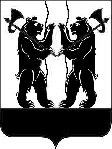  М У Н И Ц И П А Л Ь Н Ы Й  С О В Е ТЯрославского муниципального районашестого созываР Е Ш Е Н И Е03.10.2017                                                                                                                                  №64О внесении изменений в решение Муниципального Совета ЯМР         от 15.12.2016 № 69 «О районном бюджете ЯМР на 2017 год и плановый период 2018 и 2019 годов»МУНИЦИПАЛЬНЫЙ СОВЕТ ЯРОСЛАВСКОГО МУНИЦИПАЛЬНОГО РАЙОНА РЕШИЛ:1. Внести в решение Муниципального Совета ЯМР от 15.12.2016 № 69                   «О районном бюджете ЯМР на 2017 год и плановый период 2018 и 2019 годов» следующие изменения:1.1 пункт 1 решения изложить в новой редакции:«1. Утвердить основные характеристики районного бюджета ЯМР 
на 2017 год:1.1. Прогнозируемый общий объем доходов районного бюджета ЯМР 
в сумме 1 930 647 172 рубля.1.2. Общий объем расходов районного бюджета ЯМР в сумме 1 965 999 012 рублей.1.3. Дефицит районного бюджета ЯМР в сумме 35 351 840 рублей».1.2  в подпункте 10 цифры «48 076 748» заменить цифрами «43 941 525».1.3 в подпункте 2 пункта 16 решения  цифры «46 221 546» заменить цифрами «50 294 376», цифры «70 221 546» заменить цифрами «74 294 376», цифры «70 221 546» заменить цифрами «74 294 376».  1.4 в подпункте 3 пункта 16 решения цифры «46 221 546» заменить цифрами «50 294 376», цифры «70 221 546» заменить цифрами «74 294 376», цифры «70 221 546» заменить цифрами «74 294 376».1.5 приложения к решению 3,5,7,9,15-19 изложить в редакции приложений 1- 9 к настоящему решению.2. Опубликовать решение в газете «Ярославский агрокурьер».3. Контроль за исполнением решения возложить на постоянную комиссию Муниципального Совета ЯМР шестого созыва по бюджету, финансам и налоговой политике (А.А.Юдаев). 4. Решение вступает в силу с момента опубликования.ПРИЛОЖЕНИЕ 1к решению Муниципального Совета ЯМРот  03.10.2017  №64 ПРИЛОЖЕНИЕ 2к решению Муниципального Совета ЯМРот 03.10.2017   № 64ПРИЛОЖЕНИЕ 3к решению Муниципального Совета ЯМРот 03.10.2017   №64 ПРИЛОЖЕНИЕ 4к решению Муниципального Совета ЯМРот  03.10.2017   №64 ПРИЛОЖЕНИЕ 5к решению Муниципального Совета ЯМРот  03.10.2017   №64 Иные  межбюджетные трансферты поселениям  на 2017 годПРИЛОЖЕНИЕ 6к решению Муниципального Совета ЯМРот 03.10.2017   №64 ПРИЛОЖЕНИЕ 7к решению Муниципального Совета ЯМРот 03.10.2017                          №64 ПРИЛОЖЕНИЕ 8к решению Муниципального Совета ЯМРОт 03.10.2017   № 64Программа муниципальных внутренних заимствованийЯрославского муниципального района на 2017 год и на плановый период 2018 и 2019 годов1. Предельные размеры на  2017 год и на плановый период 2018 и 2019 годов                                                                                                                                                                                                  (руб.)2.Перечень муниципальных внутренних заимствований Ярославского муниципального района  на  2017 год и на плановый  период 2018 и 2019 годов (руб.)* В связи с отсутствием принятых решений Администрацией Ярославского муниципального района о предоставлении муниципальных  гарантий Ярославского  района  конкретным заемщикам, сумма муниципальных  гарантий на 2017-2019 годы не планируется.3. Объем муниципального долга Ярославского муниципального района (прогноз)                                                                                                                                           (руб.)  4. Структура муниципального долга Ярославского муниципального района (прогноз)                                                                                                                                                                                  (процентов)ПРИЛОЖЕНИЕ 9к решению Муниципального Совета ЯМРот 03.10.2017  №64 Субсидии бюджетам поселений на 2017 год.1. Субсидия  на обеспечение  мероприятий  по переселению граждан  из  аварийного  жилищного фонда  на приобретение жилых помещений, площадь которых  больше площади занимаемых помещений  за счет средств областного бюджета2. Субсидия  на  проведение   капитального   ремонта   муниципальных учреждений   культуры6.Субсидия на реализацию мероприятий по государственной поддержке молодых семей в приобретении (строительстве) жилья за счёт федерального бюджета7.Субсидия  на  государственную поддержку молодых семей   в приобретении (строительстве) жилья за счёт областного бюджета8.Субсидия на формирование  современной городской среды за счёт средств  федерального  бюджета9.Субсидия на формирование  современной городской среды за счёт средств  областного  бюджетаГлава Ярославского   муниципального района_________________Н.В. Золотников«____»___________2017Председатель Муниципального Совета Ярославского муниципального района__________________ Ю.А.Лазарев«____»____________2017Прогнозируемые доходы районного бюджета ЯМР на 2017 год   в соответствии с классификацией доходов бюджетов РФПрогнозируемые доходы районного бюджета ЯМР на 2017 год   в соответствии с классификацией доходов бюджетов РФПрогнозируемые доходы районного бюджета ЯМР на 2017 год   в соответствии с классификацией доходов бюджетов РФКод бюджетной классификации РФНаименование доходаСумма (руб.)Код бюджетной классификации РФНаименование дохода2017 годНалоговые и неналоговые доходыНалоговые и неналоговые доходы422 945 277Налоговые доходыНалоговые доходы320 117 398000 1 00 00000 00 0000 000Доходы, в том числе:182 1 01 00000 00 0000 000 Налоги на прибыль, доходы281 772 172182 1 01 02000 01 0000 110Налог на доходы физических лиц281 772 172000 1 03 00000 00 0000 000Налоги  на товары (работы, услуги), реализуемые на территории РФ8 185 226100 1 03 02000 01 0000 110Акцизы по подакцизным товарам (продукции), производимым на территории Российской Федерации8 185 226182 1 05 00000 00 0000 000 Налоги на совокупный доход28 138 000182 1 05 02000 02 0000 110Единый налог на вмененный доход для отдельных видов деятельности24 137 000182 1 05 03000 01 0000 110Единый сельскохозяйственный налог2 600 000182 1 05 04020 02 0000 110 Налог, взимаемый в связи с применением патентной системы налогообложения, зачисляемый в бюджеты муниципальных районов1 401 000182 1 07 01020 01 0000 110Налог на добычу общераспространенных полезных ископаемых680 000000 1 08 00000 00 0000 000Государственная пошлина1 300 000182 1 09 00000 00 0000 000Задолженность и перерасчеты по отменённым налогам, сборам и иным обязательным платежам42 000Неналоговые доходыНеналоговые доходы102 827 879000 1 11 00000 00 0000 000Доходы от использования имущества, находящегося в государственной и муниципальной собственности51 650 000000 1 11 01000 05 0000 120Доходы в виде прибыли, приходящейся на доли в уставных (складочных) капиталах хозяйственных товариществ и обществ, или дивидендов по акциям, принадлежащим Российской Федерации, субъектам Российской Федерации или муниципальным образованиям8 665 000000 1 11 01050 05 0000 120Доходы в виде прибыли, приходящейся на доли в уставных (складочных) капиталах хозяйственных товариществ и обществ, или дивидендов по акциям, принадлежащим муниципальным районам8 665 000000 1 11 05000 00 0000 120Доходы, получаемые в виде арендной либо иной платы за передачу в возмездное пользование государственного и муниципального имущества (за исключением имущества бюджетных и автономных учреждений, а также имущества государственных и муниципальных унитарных предприятий, в том числе казенных)42 985 000000 1 11 05010 00 0000 120Доходы, получаемые в виде арендной платы за земельные участки, государственная собственность на которые не разграничена и которые расположены в границах поселений, а также средства от продажи права на заключение договоров аренды указанных земельных участков41 385 000802 1 11 05025 05 0000 120Доходы, получаемые в виде арендной платы, а также средства от продажи права на заключение договоров аренды за земли, находящиеся в собственности муниципальных районов (за исключением земельных участков муниципальных бюджетных и автономных учреждений)41 385 000802 1 11 05035 05 0000 120Доходы от сдачи в аренду имущества, находящегося в оперативном управлении органов управления муниципальных районов и созданных ими учреждений (за исключением имущества муниципальных бюджетных и автономных учреждений)1 600 000000 1 12 00000 00 0000 000Платежи при пользовании природными ресурсами19 500 000048 1 12 01000 01 0000 120Плата за негативное воздействие на окружающую среду19 500 000000 1 13 00000 00 0000 130Доходы от оказания платных услуг (работ) и компенсации затрат  государства1 124 532000 1 13 01995 05 0000 130Прочие доходы от оказания платных услуг (работ) получателями средств бюджетов муниципальных районов 812 532000 1 13 02995 05 0000 130Прочие доходы от компенсации затрат бюджетов муниципальных районов312 000802 1 14 00000 00 0000 000Доходы от продажи материальных и нематериальных активов26 421 347802 1 14 02053 05 0000 410Доходы от реализации иного имущества, находящегося в собственности муниципальных районов (за исключением имущества муниципальных бюджетных и автономных учреждений, а также имущества муниципальных унитарных предприятий, в том числе казенных), в части реализации основных средств по указанному имуществу3 000 000802 1 14 02053 05 0000 440Доходы от реализации иного имущества, находящегося в собственности муниципальных районов (за исключением имущества муниципальных бюджетных и автономных учреждений, а также имущества муниципальных унитарных предприятий, в том числе казенных), в части реализации материальных запасов по указанному имуществу3 000 000000 1 14 06010 00 0000 430Доходы от продажи земельных участков, государственная собственность на которые не разграничена20 921 347802 1 14 06025 05 0000 430Доходы от продажи земельных участков, находящихся в собственности муниципальных районов (за исключением земельных участков муниципальных бюджетных и автономных учреждений)20 921 347802 1 14 06313 10 0000 430Плата за увеличение площади земельных участков, находящихся в частной собственности, в результате перераспределения таких земельных участков и земель (или) земельных участков, государственная собственность на которые не разграничена и которые расположены в границах сельских поселений2 500 000000 1 16 00000 00 0000 000Штрафы, санкции, возмещение ущерба2 600 000000 1 17 00000 00 0000 000Прочие неналоговые доходы1 532 000000 1 17 00000 00 0000 000Прочие неналоговые доходы бюджетов муниципальных районов1 532 000000 2 00 00000 00 0000 000Безвозмездные поступления1 507 701 895000 202 00000 00 0000 000Безвозмездные поступления от других бюджетов бюджетной системы РФ1 507 701 895801 202 10000 00 0000  151Дотации бюджетам субъектов Российской Федерации и муниципальных образований113 630 000801 2 02 15001 05 0000 151Дотации бюджетам муниципальных районов на выравнивание бюджетной обеспеченности муниципальных районов34 061 000801 2 02 15001 05 0000 151Дотация на выравнивание бюджетной обеспеченности поселений ЯО79 569 000000 2 02 20000 00 0000 151Субсидии от других бюджетов бюджетной системы РФ344 932 181800 202 25520 05 0000 151(2) Субсидия на реализацию мероприятий по строительству объектов инфраструктуры общего образования  Ярославской области194 714 100846 202 29999 05 2009 151(3.) Субсидия на оказание (выполнение) муниципальными учреждениями услуг (работ) в сфере молодежной политики2 096 726804 202 29999 05 2015 151(5.) Субсидия на оплату стоимости набора продуктов питания в лагерях с дневной формой пребывания детей, расположенных на территории Ярославской области652 930804 202 29999 05 2008 151(6.) Субсидия на укрепление материально-технической базы загородных организаций отдыха детей и их оздоровления, находящихся в муниципальной собственности1 532 585804 202 29999 05 2018 151(11.) Субсидия на обеспечение функционирования в вечернее время спортивных залов общеобразовательных организаций для занятий в них обучающихся241 137800 202 20077 05 0000 151(23)Субсидия на реализацию мероприятий по строительству  объектов газификации25 287 782801 2 02 20041 05 0000 151(27.) Субсидии бюджетам муниципальных районов на строительство, модернизацию, ремонт и содержание автомобильных дорог общего пользования, в том числе дорог в поселениях (за исключением автомобильных дорог федерального значения)42 098 239800 202 20077 05 0000 151(31.) Субсидия на проведение мероприятий по строительству и (или) реконструкции объектов газификации и водоснабжения в сельской местности за счет средств федерального бюджета17 484 300801 202 29999 05 2006 151(36.)Субсидия на проведение капитального ремонта муниципальных учреждений культуры6 372 181801 202 29999 05 2007 151(37.)Субсидия на оснащение оборудованием муниципальных учреждений культуры0801 202 20302 05 0000 151Субсидии бюджетам муниципальных районов на обеспечение мероприятий по переселению граждан из аварийного жилищного фонда за счет средств бюджетов11 915 057801 202 29999 05 2024 151Субсидия муниципальным районам на благоустройство населенных пунктов ЯО9 831 176800 202 20077 05 0000 151(22) Субсидия бюджетам муниципальных районов на реализацию мероприятий по строительству и реконструкции объектов теплоснабжения3 230 000801 202 29999 05 0000 151Субсидия на реализацию мероприятий инициативного бюджетирования на территории ЯО (поддержка местных инициатив)3 879 861801 202 29999 05 2013 151Субсидия на развитие сети плоскостных спортивных сооружений в муниципальных образованиях ЯО1 060 317804 202 29999 05 2017 151Субсидия на государственную поддержку материально-технической базы образовательных учреждений765 154801 202 20051 05 0000 151Субсидия на государственную поддержку молодых семей в приобретении (строительстве) жилья за счет ФБ2 456 152801 202 20051 05 0000 151Субсидия на государственную поддержку молодых семей в приобретении (строительстве) жилья за счет ОБ3 062 000801 202 25555 05 0000 151Субсидии бюджетам муниципальных районов на  поддержку государственных программ субъектов Российской Федерации  и муниципальных программ формирования современной городской среды14 490 690800 202 29999 05 2010 151Субсидия на реализацию мероприятий по патриотическому воспитанию граждан112 470801 202 29999 05 2004 151Субсидия на реализацию мероприятий по возмещению части затрат организациям любых форм собственности и индивидуальным предпринимателям, занимающимся доставкой товаров в отдаленные сельские населенные пункты117 057804 202 25097 05 0000 151Субсидия на создание в общеобразовательных организациях, расположенных в сельской местности, условий для занятий физической культурой и спортом1 443 365804 202 25027 05 0000 151Мероприятия по оборудованию социально значимых объектов в целях обеспечения доступности для инвалидов1 714 285 800 202 29999 05 2034 151Предоставление субсидий социально-ориентированным некоммерческим организациям на конкурсной основе302 957846 202 25519 05 0000 151Субсидия  на поддержку отрасли культура за счёт федерального бюджета29 397846 202 25519 05 0000 151Субсидия  на поддержку отрасли культура за счёт областного бюджета42 263000 2 02 30000 00 0000 151Субвенции от других бюджетов бюджетной системы РФ1 038 544 385804 202 35260 05 0000 151(1.) Субвенция на выплату единовременного пособия при всех формах устройства детей, лишенных родительского попечения, в семью за счет средств федерального бюджета 371 870804 202 30024 05 3009 151(2.) Субвенция на компенсацию расходов за присмотр и уход за детьми, осваивающими образовательные программы дошкольного образования в организациях, осуществляющих образовательную деятельность18 061 680804 202 30024 05 3017 151(3.) Субвенция на содержание ребенка в семье опекуна и приемной семье, а также вознаграждение, причитающееся приемному родителю27 583 344804 202 30024 05 3010 151(5.) Субвенция на государственную поддержку опеки и попечительства3 884 161804 202 30024 05 3008 151(6.) Субвенция на выплаты медицинским работникам, осуществляющим медицинское обслуживание обучающихся и воспитанников муниципальных образовательных организаций1 542 100804 202 30024 05 3014 151(7.) Субвенция на организацию образовательного процесса в образовательных организациях449 350 000804 202 30024 05 3015 151(8.) Субвенция на организацию питания обучающихся муниципальных образовательных организаций19 807 000804 202 30024 05 3030 151(9.) Субвенция на обеспечение деятельности органов опеки и попечительства 4 412 338804 202 30024 05 3013 151(10.) Субвенция на организацию образовательного процесса  в дошкольных образовательных организациях158 147 000805 202 35137 05 0000 151(11.) Субвенция на осуществление передаваемых полномочий РФ на предоставление отдельных мер социальной поддержки граждан,  подвергшихся воздействию радиации, за счет средств федерального бюджета957 400805 2 02 35220 05 0000 151(12.) Субвенция на осуществление переданного полномочия Российской Федерации по осуществлению ежегодной денежной выплаты лицам, награжденным нагрудным знаком "Почетный донор России" за счет средств федерального бюджета3 889 928805 2 02 35240 05 0000 151(13.) Субвенция на выплату государственных единовременных пособий и ежемесячных денежных компенсаций гражданам при возникновении поствакцинальных осложнений за счет средств федерального бюджета15 100805 2 02 35250 05 0000 151(14.) Субвенция на оплату жилищно-коммунальных услуг отдельным категориям граждан за счет средств федерального бюджета38 975 000805 2 02 35270 05 0000 151(15.) Субвенция на выплату единовременного пособия беременной жене военнослужащего, проходящего военную службу по призыву, а также ежемесячного пособия на ребенка военнослужащего, проходящего военную службу по призыву, за счет средств федерального бюджета166 000805 2 02 35380 05 0000 151 (16.) Субвенция на выплату пособий по уходу за ребенком до достижения им возраста полутора лет гражданам, не подлежащим обязательному социальному страхованию на случай временной нетрудоспособности и в связи с материнством, за счет средств федерального бюджета18 002 000805 2 02 35380 05 0000 151 (17.) Субвенция на выплату пособий при рождении ребенка гражданам, не подлежащим обязательному социальному страхованию на случай временной нетрудоспособности и в связи с материнством, за счет средств федерального бюджета2 022 446805 2 02 30024 05 3035 151(18.) Субвенция на предоставление гражданам субсидий на оплату жилого помещения и коммунальных услуг15 427 204805 2 02 30024 05 3023 151  (19.) Субвенция на социальную поддержку отдельных категорий граждан в части ежемесячной денежной выплаты ветеранам труда, труженикам тыла, реабилитированным лицам28 829 000805 2 02 30024 05 3005 151  (20.) Субвенция на оплату жилого помещения и коммунальных услуг отдельным категориям граждан, оказание мер социальной поддержки которым относится к полномочиям Ярославской области72 340 900805 2 02 30024 05 3019 151  (21.) Субвенция на денежные выплаты18 283 000805 2 02 30024 05 3029 151  (22.) Субвенция на обеспечение деятельности органов местного самоуправления в сфере социальной защиты населения11 098 244805 2 02 30024 05 3022 151  (24.) Субвенция на социальную поддержку отдельных категорий граждан в части ежемесячного пособия на ребенка25 562 000805 2 02 35462 05 0000 151(25.) Субвенция на компенсацию отдельным категориям граждан оплаты взноса на капитальный ремонт общего имущества в многоквартирном доме542 000805 2 02 30024 05 3024 151  (26.)Субвенция на ежемесячную денежную выплату, назначаемую при рождении третьего ребенка или последующих детей до достижении ребенком возраста 3х лет, за счет средств ОБ3 958 320805 2 02 35084 05 0000 151  Субвенции бюджетам муниципальных районов на осуществление ежемесячной денежной выплаты, назначаемой в случае рождения третьего ребенка или последующих детей до достижения ребенком возраста трех лет41 657 220805 2 02 30024 05 3020 151  (27.) Субвенция на содержание муниципальных казенных учреждений социального обслуживания населения, на предоставление субсидий муниципальным бюджетным учреждениям социального обслуживания населения на выполнение муниципальных заданий и иные цели58 271 010805 2 02 30024 05 3021 151  (28.) Субвенция на оказание социальной помощи отдельным категориям граждан3 123 200804 202 30024 05 3006 151(29.) Субвенция на обеспечение отдыха и оздоровления детей, находящихся в трудной жизненной ситуации, детей погибших сотрудников правоохранительных органов и военнослужащих, безнадзорных детей 3 672 400804 202 30024 05 3007 151(30.)Субвенция на компенсацию части расходов на приобретение путевки в организации отдыха детей и их оздоровления842 000804 202 30024 05 3033 151(31.) Субвенция на частичную оплату стоимости путевки в организации отдыха детей и их оздоровления11 000805 2 02 30024 05 3003 151  (34.) Субвенция на освобождение от оплаты стоимости проезда лиц, находящихся под диспансерным наблюдением в связи с туберкулезом, и больных туберкулезом600805 2 02 30024 05 3004 151  (35.) Субвенция на освобождение от оплаты стоимости проезда детей из многодетных семей99 741800 202 30024 05 3026 151(36.) Субвенция на поддержку сельскохозяйственного производства в части организационных мероприятий в рамках предоставления субсидий сельскохозяйственным производителям15 000800 202 30024 05 3027 151(38.) Субвенция на отлов и содержание безнадзорных животных550 700801 2 02 35118 05 0000 151(39.) Субвенция на осуществление первичного воинского учета на территориях, где отсутствуют военные комиссариаты2 167 110800 202 30024 05 3028 151(40.) Субвенция на обеспечение профилактики безнадзорности, правонарушений несовершеннолетних и защиты их прав1 644 162800 202 30024 05 3031 151(41.) Субвенция на реализацию отдельных полномочий в сфере законодательства об административных правонарушениях20 354800 202 35930 05 0000 151(42.) Субвенция на осуществление полномочий РФ по государственной регистрации актов гражданского состояния2 475 714805 2 02 30024 05 3036 151  (44)  Субвенция на ежемесячную денежную выплату, назначаемую при рождении третьего ребенка или последующих детей до достижения ребенком возраста трех лет, в части расходов  по доставке выплат получателям752 700805 2 02 30024 05 3034 151  (45) Субвенция на компенсацию отдельным категориям граждан оплаты взноса на капитальный ремонт общего имущества в многоквартирном доме в части расходов по доставке выплат получателям13 439000 202 40000 00 0000 151Иные межбюджетные трансферты10 595 329801 202 40014 05 0000 151Средства, передаваемые бюджетам муниципальных районов из бюджетов поселений на осуществление части полномочий по решению вопросов местного значения в соответствии с заключенными соглашениями1 690 812800 202 49999 05 4005 151Межбюджетные трансферты на выполнение мероприятий по обеспечению бесперебойного предоставления коммунальных услуг потребителям ЯО5 629 882801 202 49999 05 4003 151Межбюджетные трансферты на содействие решению вопросов местного значения по обращениям депутатов Ярославской областной Думы3 274 635ВСЕГО ДОХОДОВВСЕГО ДОХОДОВ1 930 647 172Расходы районного бюджета  ЯМР на 2017 год по разделам и подразделам классификации расходов бюджетов Российской ФедерацииРасходы районного бюджета  ЯМР на 2017 год по разделам и подразделам классификации расходов бюджетов Российской ФедерацииРасходы районного бюджета  ЯМР на 2017 год по разделам и подразделам классификации расходов бюджетов Российской ФедерацииРасходы районного бюджета  ЯМР на 2017 год по разделам и подразделам классификации расходов бюджетов Российской ФедерацииРасходы районного бюджета  ЯМР на 2017 год по разделам и подразделам классификации расходов бюджетов Российской ФедерацииКод раздела и подраздела БК РФНаименованиеВышестоящий бюджет (руб.)Местный бюджет (руб.)Итого                      (руб.) Итого                      (руб.) 1234550100Общегосударственные вопросы16 833 72992 802 852109 636 581109 636 5810102Функционирование высшего должностного лица субъекта Российской Федерации и муниципального образования2 038 0452 038 0452 038 0450103Функционирование законодательных (представительных) органов государственной власти и представительных органов муниципальных образований1 009 0001 009 0001 009 0000104Функционирование Правительства Российской Федерации, высших исполнительных органов государственной власти субъектов Российской Федерации, местных администраций33 668 37533 668 37533 668 3750106Обеспечение деятельности финансовых, налоговых и таможенных органов и органов финансового (финансово-бюджетного) надзора21 105 72921 105 72921 105 7290111Резервные фонды2 000 0002 000 0002 000 0000113Другие общегосударственные вопросы16 833 72932 981 70449 815 43349 815 4330200Национальная оборона2 167 110-2 167 1102 167 1100203Мобилизационная и вневойсковая подготовка2 167 1102 167 1102 167 1100300Национальная безопасность и правоохранительная деятельность-200 000200 000200 0000309Защита населения и территории от чрезвычайных ситуаций природного и техногенного характера, гражданская оборона200 000200 000200 0000400Национальная экономика47 908 77125 055 56672 964 33772 964 3370405Сельское хозяйство и рыболовство565 7001 200 0001 765 7001 765 7000409Дорожное хозяйство (дорожные фонды)46 835 55312 444 45259 280 00559 280 0050412Другие вопросы в области национальной экономики507 51811 411 11511 918 63311 918 6330500Жилищно-коммунальное хозяйство73 300 39742 025 999115 326 396115 326 3960501Жилищное хозяйство11 915 057300 00012 215 05712 215 0570502Коммунальное хозяйство51 631 96420 041 14171 673 10571 673 1050503Благоустройство9 753 3769 753 3769 753 3760505Другие вопросы в области жилищно-коммунального хозяйства21 684 85821 684 85821 684 8580700Образование843 748 763303 553 0941 147 301 8571 147 301 8570701Дошкольное образование247 323 73684 833 310332 157 046332 157 0460702Общее образование582 851 441179 839 987762 691 428762 691 4280703Дополнительное образование детей22 700 75222 700 75222 700 7520707Молодежная политика 8 920 1114 296 83113 216 94213 216 9420709Другие вопросы в области образования4 653 47511 882 21416 535 68916 535 6890800КУЛЬТУРА, КИНЕМАТОГРАФИЯ6 443 84110 733 91317 177 75417 177 7540801Культура6 443 8417 002 48213 446 32313 446 3230804Другие вопросы в области культуры, кинематографии3 731 4313 731 4313 731 4311000Социальная политика399 405 6596 001 000405 406 659405 406 6591001Пенсионное обеспечение4 600 0004 600 0004 600 0001002Социальное обслуживание населения58 271 01058 271 01058 271 0101003Социальное обеспечение населения213 576 664436 000214 012 664214 012 6641004Охрана семьи и детства116 459 74170 000116 529 741116 529 7411006Другие вопросы в области социальной политики11 098 244895 00011 993 24411 993 2441100ФИЗИЧЕСКАЯ КУЛЬТУРА И СПОРТ2 660 3173 369 0006 029 3176 029 3171102Массовый спорт2 660 3173 369 0006 029 3176 029 3171200СРЕДСТВА МАССОВОЙ ИНФОРМАЦИИ-2 000 0002 000 0002 000 0001202Периодическая печать и издательства2 000 0002 000 0002 000 0001300ОБСЛУЖИВАНИЕ ГОСУДАРСТВЕННОГО И МУНИЦИПАЛЬНОГО ДОЛГА-3 500 0003 500 0003 500 0001301Обслуживание государственного внутреннего и муниципального долга3 500 0003 500 0003 500 0001400МЕЖБЮДЖЕТНЫЕ ТРАНСФЕРТЫ ОБЩЕГО ХАРАКТЕРА БЮДЖЕТАМ БЮДЖЕТНОЙ СИСТЕМЫ РОССИЙСКОЙ ФЕДЕРАЦИИ79 569 0004 720 00084 289 00084 289 0001401Дотации на выравнивание бюджетной обеспеченности субъектов Российской Федерации и муниципальных образований79 569 000600 00080 169 00080 169 0001403Прочие межбюджетные трансферты общего характера4 120 0004 120 0004 120 000ВСЕГОВСЕГО1 472 037 587493 961 4241 965 999 0121 965 999 012ДефицитДефицит-35 351 840-35 351 840Расходы районного бюджета по целевым статьям (государственным программам и непрограммным направлениям деятельности) и группам видов расходов классификации расходов бюджетов Российской Федерации на 2017 годРасходы районного бюджета по целевым статьям (государственным программам и непрограммным направлениям деятельности) и группам видов расходов классификации расходов бюджетов Российской Федерации на 2017 годРасходы районного бюджета по целевым статьям (государственным программам и непрограммным направлениям деятельности) и группам видов расходов классификации расходов бюджетов Российской Федерации на 2017 годРасходы районного бюджета по целевым статьям (государственным программам и непрограммным направлениям деятельности) и группам видов расходов классификации расходов бюджетов Российской Федерации на 2017 годРасходы районного бюджета по целевым статьям (государственным программам и непрограммным направлениям деятельности) и группам видов расходов классификации расходов бюджетов Российской Федерации на 2017 годРасходы районного бюджета по целевым статьям (государственным программам и непрограммным направлениям деятельности) и группам видов расходов классификации расходов бюджетов Российской Федерации на 2017 годНаименованиеКод целевой классификацииВид расходоввышестоящий бюджет    (руб.)  местный бюджет                 (руб.)  Итого                      (руб.) 123456Муниципальная программа "Развитие образования и молодежная политика в ЯМР"02.0.00.00000890 716 508295 116 8211 185 833 329Ведомственная целевая программа по отрасли "Образования"02.1.00.00000692 078 927271 198 476963 277 403Создание условий по обеспечению доступности и качества образования для обучающихся в соответствии с их индивидуальными возможностями, способностями и потребностями02.1.01.00000626 323 834263 564 075889 887 909Обеспечение деятельности учреждений, подведомственных учредителю в сфере образования в части дошкольного образования02.1.01.10010064 614 69064 614 690Предоставление субсидий бюджетным, автономным учреждениям и иным некоммерческим организациям600064 614 69064 614 690Обеспечение деятельности учреждений, подведомственных учредителю в сфере образования в части дополнительного образования02.1.01.10020019 474 61119 474 611Предоставление субсидий бюджетным, автономным учреждениям и иным некоммерческим организациям600019 474 61119 474 611Проведение мероприятий для детей и молодежи02.1.01.114500429 700429 700Закупка товаров, работ и услуг для обеспечения государственных (муниципальных) нужд2000406 710406 710Социальное обеспечение и иные выплаты населению300022 99022 990Мероприятия в области образования02.1.01.114600251 750251 750Закупка товаров, работ и услуг для обеспечения государственных (муниципальных) нужд2000251 750251 750Мероприятия по организации присмотра и ухода за детьми в образовательных учреждениях02.1.01.11600029 105 17829 105 178Предоставление субсидий бюджетным, автономным учреждениям и иным некоммерческим организациям600029 105 17829 105 178Обеспечение деятельности учреждений, подведомственных учредителю в сфере образования в части общего образования02.1.01.116100149 688 145149 688 145Расходы на выплаты персоналу в целях обеспечения выполнения функций государственными (муниципальными) органами, казенными учреждениями, органами управления государственными внебюджетными фондами10009 217 0999 217 099Закупка товаров, работ и услуг для обеспечения государственных (муниципальных) нужд200012 598 08912 598 089Предоставление субсидий бюджетным, автономным учреждениям и иным некоммерческим организациям6000127 677 957127 677 957Иные бюджетные ассигнования8000195 000195 000Субвенция на компенсацию расходов за присмотр и уход за детьми, осваивающими образовательные программы дошкольного образования в организациях, осуществляющих образовательную деятельность02.1.01.7043018 061 680018 061 680Социальное обеспечение и иные выплаты населению30018 061 680018 061 680Субсидия на государственную поддержку материально-технической базы образовательных организаций Ярославской области02.1.01.70470765 1540765 154Предоставление субсидий бюджетным, автономным учреждениям и иным некоммерческим организациям600765 1540765 154Субвенция на организацию образовательного процесса в общеобразовательных организациях02.1.01.70520449 350 0000449 350 000Предоставление субсидий бюджетным, автономным учреждениям и иным некоммерческим организациям600449 350 0000449 350 000Субвенция на организацию образовательного процесса в дошкольных образовательных организациях02.1.01.73110158 147 0000158 147 000Предоставление субсидий бюджетным, автономным учреждениям и иным некоммерческим организациям600158 147 0000158 147 000Создание условий для сохранения и укрепления здоровья обучающихся, занятий физической культурой и спортом, формирования культуры здорового образа жизни02.1.02.0000029 503 3804 297 94733 801 327Оплата стоимости набора продуктов питания в лагерях с дневной формой пребывания детей, расположенных на территории Ярославской области02.1.02.101700686 435686 435Предоставление субсидий бюджетным, автономным учреждениям и иным некоммерческим организациям6000686 435686 435Укрепление материально-технической базы детских загородных оздоровительных учреждений, находящихся в муниципальной собственности02.1.02.102000358 396358 396Предоставление субсидий бюджетным, автономным учреждениям и иным некоммерческим организациям6000358 396358 396Мероприятия, направленные на создание в общеобразовательных организациях, расположенных на территории Ярославского муниципального района, условий для занятий физической культурой и спортом02.1.02.10450056 97556 975Предоставление субсидий бюджетным, автономным учреждениям и иным некоммерческим организациям600056 97556 975Обеспечение деятельности учреждений, подведомственных учредителю в сфере образования в части образовательных учреждений летнего отдыха02.1.02.1048003 196 1413 196 141Предоставление субсидий бюджетным, автономным учреждениям и иным некоммерческим организациям60003 196 1413 196 141Субвенция на выплаты медицинским работникам, осуществляющим медицинское обслуживание обучающихся и воспитанников муниципальных образовательных организаций02.1.02.705101 542 10001 542 100Предоставление субсидий бюджетным, автономным учреждениям и иным некоммерческим организациям6001 542 10001 542 100Субвенция на организацию питания обучающихся муниципальных образовательных организаций02.1.02.7053019 807 000019 807 000Предоставление субсидий бюджетным, автономным учреждениям и иным некоммерческим организациям60019 807 000019 807 000Субсидия на оплату стоимости набора продуктов питания в лагерях с дневной формой пребывания детей, расположенных на территории Ярославской области02.1.02.71000652 9300652 930Предоставление субсидий бюджетным, автономным учреждениям и иным некоммерческим организациям600652 9300652 930Субсидия на укрепление материально-технической базы детских загородных оздоровительных учреждений, находящихся в муниципальной собственности02.1.02.710201 532 58501 532 585Предоставление субсидий бюджетным, автономным учреждениям и иным некоммерческим организациям6001 532 58501 532 585Субвенция на обеспечение отдыха и оздоровление детей, находящихся в трудной жизненной ситуации, детей погибших сотрудников правоохранительных органов и военнослужащих, безнадзорных детей02.1.02.710603 672 40003 672 400Социальное обеспечение и иные выплаты населению3002 509 20002 509 200Предоставление субсидий бюджетным, автономным учреждениям и иным некоммерческим организациям6001 163 20001 163 200Субвенция на компенсацию части расходов на приобретение путевки в организации отдыха детей и их оздоровления02.1.02.74390842 0000842 000Социальное обеспечение и иные выплаты населению300842 0000842 000Субвенция на частичную оплату стоимости путевки в организации отдыха детей и их оздоровления02.1.02.7516011 000011 000Социальное обеспечение и иные выплаты населению30011 000011 000Субсидия на создание в общеобразовательных организациях, расположенных в сельской местности, условий для занятий физической культурой и спортом 02.1.02.R09701 443 36501 443 365Предоставление субсидий бюджетным, автономным учреждениям и иным некоммерческим организациям6001 443 36501 443 365Организация охраны семьи и детства органом опеки и попечительства02.1.03.0000036 251 713036 251 713Субвенции на выплату единовременного пособия при всех формах устройства детей, лишенных родительского попечения, в семью за счет средств федерального бюджета02.1.03.52600371 8700371 870Социальное обеспечение и иные выплаты населению300371 8700371 870Субвенция на содержание ребенка в семье опекуна и приемной семье, а также вознаграждение, причитающееся приемному родителю02.1.03.7046027 583 344027 583 344Закупка товаров, работ и услуг для обеспечения государственных (муниципальных) нужд20091 000091 000Социальное обеспечение и иные выплаты населению30027 492 344027 492 344Субвенция на государственную поддержку опеки и попечительства02.1.03.705003 884 16103 884 161Социальное обеспечение и иные выплаты населению3002 312 70602 312 706Предоставление субсидий бюджетным, автономным учреждениям и иным некоммерческим организациям6001 571 45501 571 455Субвенция на обеспечение деятельности органов опеки и попечительства02.1.03.705504 412 33804 412 338Расходы на выплаты персоналу в целях обеспечения выполнения функций государственными (муниципальными) органами, казенными учреждениями, органами управления государственными внебюджетными фондами1003 427 32003 427 320Закупка товаров, работ и услуг для обеспечения государственных (муниципальных) нужд200978 6680978 668Иные бюджетные ассигнования8006 35006 350Обеспечение устойчивого функционирования и развития муниципальной системы образования02.1.04.0000003 336 4543 336 454Обеспечение деятельности планово-аналитического центра02.1.04.1157003 336 4543 336 454Расходы на выплаты персоналу в целях обеспечения выполнения функций государственными (муниципальными) органами, казенными учреждениями, органами управления государственными внебюджетными фондами10003 194 2103 194 210Закупка товаров, работ и услуг для обеспечения государственных (муниципальных) нужд2000141 450141 450Иные бюджетные ассигнования8000794794Оборудование социально-значимых объектов муниципальной собственности с целью доступности для инвалидов в Ярославском муниципальном районе02.2.00.000001 714 28590 2261 804 511Оборудование социально-значимых объектов муниципальной собственности с целью доступности для инвалидов 02.2.01.000001 714 28590 2261 804 511Реализация мероприятий по оборудованию социально-значимых объектов муниципальной собственности в сфере образования с целью доступности для инвалидов за счет средств местного бюджета02.2.01.L0270090 22690 226Предоставление субсидий бюджетным, автономным учреждениям и иным некоммерческим организациям600090 22690 226Мероприятия по оборудованию социально значимых объектов в целях обеспечения доступности для инвалидов02.2.01.R02701 714 28501 714 285Предоставление субсидий бюджетным, автономным учреждениям и иным некоммерческим организациям6001 714 28501 714 285Муниципальная целевая программа "Профилактика безнадзорности, правонарушений и защита прав несовершеннолетних в ЯМР"02.4.00.00000070 00070 000Совершенствование деятельности по профилактике безнадзорности и правонарушений несовершеннолетних, по обеспечению защиты их прав02.4.01.00000070 00070 000Мероприятия по профилактике безнадзорности, правонарушений и защиты прав несовершеннолетних в ЯМР02.4.01.10070070 00070 000Закупка товаров, работ и услуг для обеспечения государственных (муниципальных) нужд200070 00070 000Ведомственная целевая программа "Молодежь"02.5.00.000002 096 7262 615 0004 711 726Содействие развитию гражданственности, социальной зрелости молодых граждан, профилактика асоциальных явлений в молодежной среде, поддержка общественно-полезных инициатив молодежи02.5.01.000002 096 7261 168 6003 265 326Проведение мероприятий для детей и молодежи02.5.01.1009001 168 6001 168 600Предоставление субсидий бюджетным, автономным учреждениям и иным некоммерческим организациям60001 168 6001 168 600Субсидия на оказание (выполнение) муниципальными учреждениями услуг (работ) в сфере молодежной политики02.5.01.706502 096 72602 096 726Предоставление субсидий бюджетным, автономным учреждениям и иным некоммерческим организациям6002 096 72602 096 726Обеспечение деятельности муниципального учреждения "Молодежный центр "Содействие" ЯМР02.5.03.0000001 446 4001 446 400Обеспечение деятельности учреждений, подведомственных учредителю в сфере молодежной политики02.5.03.1008001 446 4001 446 400Предоставление субсидий бюджетным, автономным учреждениям и иным некоммерческим организациям60001 446 4001 446 400Муниципальная целевая программа "Патриотическое воспитание граждан РФ, проживающих на территории ЯМР"02.6.00.00000112 470587 000699 470Развитие условий эффективного функционирования на территории Ярославского муниципального района системы патриотического воспитания граждан02.6.01.00000112 470587 000699 470Мероприятия по патриотическому воспитанию граждан02.6.01.101000587 000587 000Предоставление субсидий бюджетным, автономным учреждениям и иным некоммерческим организациям6000587 000587 000Субсидия на реализацию мероприятий по патриотическому воспитанию граждан02.6.01.74880112 4700112 470Предоставление субсидий бюджетным, автономным учреждениям и иным некоммерческим организациям600112 4700112 470Строительство СОШ02.7.00.00000194 714 10018 376 119213 090 219Строительство зданий общеобразовательных учреждений02.7.01.00000194 714 10018 376 119213 090 219Мероприятия по строительству и реконструкции зданий образовательных организаций Ярославской области02.7.01.L5200018 376 11918 376 119Закупка товаров, работ и услуг для обеспечения государственных (муниципальных) нужд20007 2507 250Капитальные вложения в объекты государственной (муниципальной) собственности400018 368 86818 368 868Субсидия на реализацию мероприятий по строительству объектов инфраструктуры общего образования Ярославской области02.7.01.R5200194 714 1000194 714 100Капитальные вложения в объекты государственной (муниципальной) собственности400194 714 1000194 714 100Обеспечение доступности дошкольного образования02.8.00.0000002 180 0002 180 000Строительство, капитальный ремонт дошкольных образовательных учреждений02.8.01.0000002 180 0002 180 000Расходы (мероприятия) на строительство дошкольных образовательных учреждений02.8.01.1004002 180 0002 180 000Капитальные вложения в объекты государственной (муниципальной) собственности40002 180 0002 180 000Муниципальная программа "Социальная поддержка населения в ЯМР"03.0.00.00000343 986 4525 931 000349 917 452Ведомственная целевая программа "Социальная поддержка населения Ярославского муниципального района"03.1.00.00000343 986 4525 756 000349 742 452Исполнение публичных обязательств района по предоставлению выплат, пособий, компенсаций03.1.01.00000282 491 9010282 491 901Субвенции на осуществление переданных полномочий Российской Федерации по предоставлению отдельных мер социальной поддержки граждан, подвергшихся воздействию радиации03.1.01.51370957 4000957 400Закупка товаров, работ и услуг для обеспечения государственных (муниципальных) нужд20012 000012 000Социальное обеспечение и иные выплаты населению300945 4000945 400Субвенции на осуществление переданного полномочия Российской Федерации по осуществлению ежегодной денежной выплаты лицам, награжденным нагрудным знаком "Почетный донор России"03.1.01.522003 889 92803 889 928Закупка товаров, работ и услуг для обеспечения государственных (муниципальных) нужд20055 585055 585Социальное обеспечение и иные выплаты населению3003 834 34303 834 343Субвенции на выплату государственных единовременных пособий и ежемесячных денежных компенсаций гражданам при возникновении поствакцинальных осложнений за счет средств федерального бюджета03.1.01.5240015 100015 100Социальное обеспечение и иные выплаты населению30015 100015 100Субвенции на оплату жилищно-коммунальных услуг отдельным категориям граждан, за счет средств федерального бюджета03.1.01.5250038 975 000038 975 000Закупка товаров, работ и услуг для обеспечения государственных (муниципальных) нужд200710 0000710 000Социальное обеспечение и иные выплаты населению30038 265 000038 265 000Субвенции на выплату единовременного пособия беременной жене военнослужащего, проходящего военную службу по призыву, а также ежемесячного пособия на ребенка военнослужащего, проходящего военную службу по призыву, за счет средств федерального бюджета03.1.01.52700166 0000166 000Социальное обеспечение и иные выплаты населению300166 0000166 000Субвенция на выплату пособий по уходу за ребенком до достижения им возраста полутора лет гражданам, не подлежащим обязательному социальному страхованию на случай временной нетрудоспособности и в связи с материнством, за счет средств федерального бюджета03.1.01.5381018 002 000018 002 000Социальное обеспечение и иные выплаты населению30018 002 000018 002 000Субвенция на выплату пособий при рождении ребенка гражданам, не подлежащим обязательному социальному страхованию на случай временной нетрудоспособности и в связи с материнством, за счет средств федерального бюджета03.1.01.538502 022 44602 022 446Социальное обеспечение и иные выплаты населению3002 022 44602 022 446Субвенция на предоставление гражданам субсидий на оплату жилого помещения и коммунальных услуг03.1.01.7074015 427 204015 427 204Закупка товаров, работ и услуг для обеспечения государственных (муниципальных) нужд200180 0000180 000Социальное обеспечение и иные выплаты населению30015 247 204015 247 204Субвенция на социальную поддержку отдельных категорий граждан в части ежемесячной денежной выплаты ветеранам труда, труженикам тыла, реабилитированным лицам03.1.01.7075028 829 000028 829 000Закупка товаров, работ и услуг для обеспечения государственных (муниципальных) нужд200500 0000500 000Социальное обеспечение и иные выплаты населению30028 329 000028 329 000Субвенция на оплату жилого помещения и коммунальных услуг отдельным категориям граждан, оказание мер социальной поддержки которым относится к полномочиям Ярославской области03.1.01.7084072 340 900072 340 900Закупка товаров, работ и услуг для обеспечения государственных (муниципальных) нужд2001 086 56101 086 561Социальное обеспечение и иные выплаты населению30071 254 339071 254 339Субвенция на денежные выплаты03.1.01.7086018 283 000018 283 000Закупка товаров, работ и услуг для обеспечения государственных (муниципальных) нужд200380 0000380 000Социальное обеспечение и иные выплаты населению30017 903 000017 903 000Субвенция на обеспечение деятельности органов местного самоуправления в сфере социальной защиты населения03.1.01.7087011 098 244011 098 244Расходы на выплаты персоналу в целях обеспечения выполнения функций государственными (муниципальными) органами, казенными учреждениями, органами управления государственными внебюджетными фондами1008 935 93908 935 939Закупка товаров, работ и услуг для обеспечения государственных (муниципальных) нужд2002 156 30502 156 305Иные бюджетные ассигнования8006 00006 000Субвенция на социальную поддержку отдельных категорий граждан в части ежемесячного пособия на ребенка03.1.01.7304025 562 000025 562 000Закупка товаров, работ и услуг для обеспечения государственных (муниципальных) нужд20025 000025 000Социальное обеспечение и иные выплаты населению30025 537 000025 537 000Субвенция на ежемесячную денежную выплату, назначаемую при рождении третьего ребенка или последующих детей до достижения ребенком возраста трех лет, в части расходов  по доставке выплат получателям03.1.01.75480752 7000752 700Закупка товаров, работ и услуг для обеспечения государственных (муниципальных) нужд200752 7000752 700Субвенция на компенсацию отдельным категориям граждан оплаты взноса на капитальный ремонт общего имущества в многоквартирном доме в части расходов по доставке выплат получателям03.1.01.7549013 439013 439Закупка товаров, работ и услуг для обеспечения государственных (муниципальных) нужд20013 439013 439Субвенция на ежемесячную денежную выплату, назначаемую при рождении третьего ребенка или последующих детей до достижения ребенком возраста трех лет, за счет средств областного бюджета03.1.01.R084045 615 540045 615 540Социальное обеспечение и иные выплаты населению30045 615 540045 615 540Субвенция на компенсацию отдельным категориям граждан оплаты взноса на капитальный ремонт общего имущества в многоквартирном доме03.1.01.R4620542 0000542 000Социальное обеспечение и иные выплаты населению300542 0000542 000Организация и предоставление социальных услуг населению района03.1.02.0000058 271 010058 271 010Субвенция на содержание муниципальных казенных учреждений социального обслуживания населения, на предоставление субсидий муниципальным бюджетным учреждениям социального обслуживания населения на выполнение муниципальных заданий и иные цели03.1.02.7085058 271 010058 271 010Предоставление субсидий бюджетным, автономным учреждениям и иным некоммерческим организациям60058 271 010058 271 010Социальная защита отдельных категорий граждан03.1.03.000003 223 54151 0003 274 541Адресная материальная помощь03.1.03.10120051 00051 000Закупка товаров, работ и услуг для обеспечения государственных (муниципальных) нужд20001 0001 000Социальное обеспечение и иные выплаты населению300050 00050 000Субвенция на оказание социальной помощи отдельным категориям граждан03.1.03.708903 123 20003 123 200Закупка товаров, работ и услуг для обеспечения государственных (муниципальных) нужд20070 493070 493Социальное обеспечение и иные выплаты населению3003 052 70703 052 707Субвенция на освобождение от оплаты стоимости проезда лиц, находящихся под диспансерным наблюдением в связи с туберкулезом, и больных туберкулезом03.1.03.725506000600Социальное обеспечение и иные выплаты населению3006000600Субвенция на освобождение от оплаты стоимости проезда детей из многодетных семей, обучающихся в общеобразовательных учреждениях03.1.03.7256099 741099 741Социальное обеспечение и иные выплаты населению30099 741099 741Выплаты отдельным категориям граждан, поддержка общественных организаций за счет средств района, проведение мероприятий03.1.06.0000005 705 0005 705 000Расходы на финансирование мероприятий посвященных праздничным и памятным дням03.1.06.101100375 000375 000Закупка товаров, работ и услуг для обеспечения государственных (муниципальных) нужд2000190 000190 000Межбюджетные трансферты5000185 000185 000Расходы на финансовую поддержку общественных организаций инвалидов и ветеранов03.1.06.101300530 000530 000Предоставление субсидий бюджетным, автономным учреждениям и иным некоммерческим организациям6000530 000530 000Доплаты к пенсиям государственных служащих субъектов Российской Федерации и муниципальных служащих03.1.06.1014004 600 0004 600 000Социальное обеспечение и иные выплаты населению30004 600 0004 600 000Выплаты почетным гражданам Ярославского муниципального района03.1.06.101500200 000200 000Социальное обеспечение и иные выплаты населению3000200 000200 000Муниципальная целевая программа "Улучшение условий и охраны труда"03.2.00.000000175 000175 000Обеспечение условий и охраны труда03.2.02.000000175 000175 000Реализация мероприятий муниципальной целевой программы "Улучшение условий и охраны труда"03.2.02.102100175 000175 000Закупка товаров, работ и услуг для обеспечения государственных (муниципальных) нужд200095 00095 000Иные бюджетные ассигнования800080 00080 000Муниципальная программа "Развитие градостроительной деятельности в Ярославском муниципальном районе"05.0.00.000000707 000707 000Муниципальная целевая программа "Развитие градостроительной деятельности в Ярославском муниципальном районе"05.1.00.000000707 000707 000Разработка документов территориального планирования и градостроительного зонирования и документации по планировке территории Ярославского муниципального района05.1.01.000000707 000707 000Разработка документации в рамках реализации мероприятий МЦП «Развитие градостроительной деятельности в ЯМР»05.1.01.105500707 000707 000Закупка товаров, работ и услуг для обеспечения государственных (муниципальных) нужд2000707 000707 000Муниципальная программа "Обеспечение общественного порядка и противодействие преступности на территории Ярославского муниципального района"08.0.00.00000241 137226 793467 930Муниципальная целевая программа "Профилактика правонарушений в Ярославском муниципальном районе"08.1.00.00000030 00030 000Профилактика правонарушений, терроризма и экстремизма, гармонизация межнациональных отношений на территории ЯМР08.1.01.00000030 00030 000Реализация мероприятий муниципальной целевой программы "Профилактика правонарушений в Ярославском муниципальном районе" 08.1.01.10060030 00030 000Закупка товаров, работ и услуг для обеспечения государственных (муниципальных) нужд200030 00030 000Муниципальная целевая программа "Комплексные меры противодействия распространению наркотических средств и их незаконному обороту на территории Ярославского муниципального района"08.2.00.00000241 13756 793297 930Проведение мероприятий, направленных на профилактику немедицинского потребления наркотиков и связанных с ними негативных социальных последствий, формирование здорового образа жизни08.2.01.00000241 13726 793267 930Мероприятия на обеспечение функционирования в вечернее время спортивных залов общеобразовательных организаций для занятий в них обучающихся за счет средств районного бюджета08.2.01.10390026 79326 793Предоставление субсидий бюджетным, автономным учреждениям и иным некоммерческим организациям600026 79326 793Субсидия на обеспечение функционирования в вечернее время спортивных залов общеобразовательных организаций для занятий в них обучающихся08.2.01.71430241 1370241 137Предоставление субсидий бюджетным, автономным учреждениям и иным некоммерческим организациям600241 1370241 137Обеспечение населения района информацией по проблемам наркомании в целях формирования общественного мнения, направленного на резко негативное отношение к незаконному обороту и потреблению наркотиков08.2.02.00000030 00030 000Реализация мероприятий муниципальной целевой программы "Комплексные меры противодействию наркотических средств и их незаконному обороту на территории Ярославского муниципального района"08.2.02.10160030 00030 000Закупка товаров, работ и услуг для обеспечения государственных (муниципальных) нужд200030 00030 000Муниципальная целевая программа "Повышение безопасности дорожного движения в Ярославском муниципальном районе"08.3.00.00000040 00040 000Информирование населения в средствах массовой информации о деятельности Администрации Ярославского муниципального района по безопасности дорожного движения, пропаганда культуры поведения участников дорожного движения08.3.02.00000040 00040 000Реализация мероприятий муниципальной целевой программы "Повышение безопасности дорожного движения в Ярославском муниципальном районе"08.3.02.10180040 00040 000Закупка товаров, работ и услуг для обеспечения государственных (муниципальных) нужд200040 00040 000Муниципальная целевая программа"Поддержка и развитие казачества в Ярославском муниципальном районе"08.4.00.000000100 000100 000Создание условий для развития казачества в ЯМР и привлечения членов казачьих обществ к несению государственной и иной службы08.4.01.00000010 00010 000Создание условий для развития казачества в ЯМР08.4.01.10530010 00010 000Закупка товаров, работ и услуг для обеспечения государственных (муниципальных) нужд200010 00010 000Военно-патриотическое воспитание молодежи, содействие казачьим обществам в деятельности по возрождению и укреплению культурных, духовых и нравственных основ казачества в ЯМР08.4.02.00000090 00090 000Проведение мероприятий в рамках реализации МЦП «Поддержка и развитие казачества в ЯМР»08.4.02.10540090 00090 000Закупка товаров, работ и услуг для обеспечения государственных (муниципальных) нужд200010 00010 000Предоставление субсидий бюджетным, автономным учреждениям и иным некоммерческим организациям600080 00080 000Муниципальная программа "Развитие культуры и туризма в ЯМР"11.0.00.0000071 6607 002 4827 074 142Ведомственная целевая программа "Основные направления сохранения и развития культуры и искусства ЯМР"11.1.00.0000071 6604 927 4824 999 142Сохранение и развитие культурных традиций, единого культурного пространства района, поддержка развития всех видов и жанров современной культуры и искусства, подготовка и показ спектаклей, концертов, концертных программ, кинопрограмм и иных зрелищных программ11.1.01.0000071 6601 657 3271 728 987Мероприятия в сфере культуры и кинематографии11.1.01.1148001 648 5671 648 567Предоставление субсидий бюджетным, автономным учреждениям и иным некоммерческим организациям60001 648 5671 648 567Мероприятия на поддержку отрасли культуры11.1.01.L519008 7608 760Предоставление субсидий бюджетным, автономным учреждениям и иным некоммерческим организациям60008 7608 760Субсидия на поддержку отрасли культуры11.1.01.R519071 660071 660Предоставление субсидий бюджетным, автономным учреждениям и иным некоммерческим организациям60071 660071 660Удовлетворение культурных, информационных, образовательных потребностей, сохранение единого информационного пространства в районе11.1.02.0000003 270 1553 270 155Обеспечение деятельности учреждений, подведомственных учредителю в сфере культуры (учреждения культуры)11.1.02.1023003 270 1553 270 155Предоставление субсидий бюджетным, автономным учреждениям и иным некоммерческим организациям60003 270 1553 270 155Муниципальная целевая программа "Развитие туризма и отдыха в Ярославском муниципальном районе"11.2.00.0000002 075 0002 075 000Содействие увеличению количества объектов туристской инфраструктуры, росту их потенциала в сфере обслуживания туристов11.2.02.0000001 730 0001 730 000Обеспечение деятельности учреждений, занятых в сфере обеспечения сохранения культурного наследия и развития туризма на территории ЯМР11.2.02.1041001 730 0001 730 000Предоставление субсидий бюджетным, автономным учреждениям и иным некоммерческим организациям60001 730 0001 730 000Содействие в развитии туристско-рекреационного потенциала Ярославского муниципального района11.2.03.000000345 000345 000Реализация мероприятий муниципальной целевой программы "Развитие туризма и отдыха в Ярославском муниципальном районе"11.2.03.102400345 000345 000Предоставление субсидий бюджетным, автономным учреждениям и иным некоммерческим организациям6000345 000345 000Муниципальная программа "Развитие физической культуры и спорта в ЯМР"13.0.00.0000003 555 0003 555 000Ведомственная целевая программа "Развитие физической культуры и спорта в ЯМР"13.1.00.0000003 555 0003 555 000Организация, проведение и участие в физкультурно-оздоровительных и спортивных мероприятиях13.1.01.0000001 104 0001 104 000Проведение физкультурно-оздоровительных и спортивных мероприятий13.1.01.1046001 104 0001 104 000Предоставление субсидий бюджетным, автономным учреждениям и иным некоммерческим организациям60001 104 0001 104 000Совершенствование системы управления физкультурно-спортивным движением в Ярославском муниципальном районе13.1.02.000000186 000186 000Стипендии спортсменам за счет средств районного бюджета13.1.02.102800186 000186 000Социальное обеспечение и иные выплаты населению3000186 000186 000Обеспечение деятельности муниципального учреждения "Физкультурно-спортивный центр" Ярославского муниципального района13.1.03.0000002 265 0002 265 000Обеспечение деятельности учреждений, подведомственных учредителю в сфере физической культуры и спорта13.1.03.1027002 265 0002 265 000Предоставление субсидий бюджетным, автономным учреждениям и иным некоммерческим организациям60002 265 0002 265 000Муниципальная программа "Обеспечение качественными коммунальными услугами населения ЯМР"14.0.00.0000051 631 96441 368 73693 000 700Муниципальная целевая программа "Комплексная программа модернизации и реформирования жилищно-коммунального хозяйства Ярославского муниципального района"14.1.00.0000051 631 96438 996 73690 628 700Повышение уровня газификации и теплоснабжения населенных пунктов Ярославского муниципального района14.1.01.0000046 002 0829 695 93555 698 017Реализация мероприятий муниципальной целевой программы "Комплексная программа модернизации и реформирования жилищно-коммунального хозяйства Ярославского муниципального района"14.1.01.1029007 780 0107 780 010Закупка товаров, работ и услуг для обеспечения государственных (муниципальных) нужд2000492 578492 578Капитальные вложения в объекты государственной (муниципальной) собственности40007 265 4327 265 432Иные бюджетные ассигнования800022 00022 000Субсидия на реализацию мероприятий по строительству и реконструкции объектов теплоснабжения14.1.01.752503 230 00003 230 000Закупка товаров, работ и услуг для обеспечения государственных (муниципальных) нужд200000Капитальные вложения в объекты государственной (муниципальной) собственности4003 230 00003 230 000Субсидия на реализацию мероприятий по строительству объектов газификации14.1.01.7526025 287 782025 287 782Капитальные вложения в объекты государственной (муниципальной) собственности40025 287 782025 287 782Мероприятия, направленные на улучшение жилищных условий граждан, проживающих в сельской местности на территории Ярославской области, в том числе молодых семей и молодых специалистов, за счет средств районного бюджета14.1.01.L018001 915 9251 915 925Капитальные вложения в объекты государственной (муниципальной) собственности40001 915 9251 915 925Мероприятия, направленные на улучшение жилищных условий граждан, проживающих в сельской местности на территории Ярославской области, в том числе молодых семей и молодых специалистов, за счет средств областного бюджета14.1.01.R018017 484 300017 484 300Капитальные вложения в объекты государственной (муниципальной) собственности40017 484 300017 484 300Обеспечение предоставления качественных жилищно-коммунальных услуг населению Ярославского муниципального района14.1.02.000005 629 88229 300 80134 930 683Мероприятия, направленные на частичную компенсацию расходов, связанных с выполнениями полномочий органами местного самоуправления муниципальных образований в части тепло-, водоснабжения и водоотведения14.1.02.1040006 000 0006 000 000Иные бюджетные ассигнования80006 000 0006 000 000Реализация мероприятий в области коммунального хозяйства14.1.02.1142001 906 6251 906 625Закупка товаров, работ и услуг для обеспечения государственных (муниципальных) нужд20001 906 6251 906 625Обеспечение деятельности учреждений  по отрасли "Жилищно-коммунальное хозяйство"14.1.02.11430021 160 18721 160 187Расходы на выплаты персоналу в целях обеспечения выполнения функций государственными (муниципальными) органами, казенными учреждениями, органами управления государственными внебюджетными фондами100017 106 74917 106 749Закупка товаров, работ и услуг для обеспечения государственных (муниципальных) нужд20002 875 2102 875 210Иные бюджетные ассигнования80001 178 2281 178 228Межбюджетные трансферты по осуществлению части передаваемых полномочий Организация в границах поселения электро, тепло, газо и водоснабжения населения, водоотведения, снабжения населения топливом14.1.02.420100233 990233 990Расходы на выплаты персоналу в целях обеспечения выполнения функций государственными (муниципальными) органами, казенными учреждениями, органами управления государственными внебюджетными фондами1000217 434217 434Закупка товаров, работ и услуг для обеспечения государственных (муниципальных) нужд200016 55616 556Межбюджетные трансферты на выполнение мероприятий по обеспечению бесперебойного предоставления коммунальных услуг потребителям Ярославской области14.1.02.755905 629 88205 629 882Иные бюджетные ассигнования8005 629 88205 629 882Муниципальная целевая программа "Развитие водоснабжения, водоотведения и очистки сточных вод" на территории ЯМР14.2.00.0000002 372 0002 372 000Строительство и реконструкция систем водоснабжения и водоотведения14.2.01.000000972 000972 000Разработка проектно-сметной документации и строительство объектов водоснабжения и водоотведения14.2.01.103000972 000972 000Закупка товаров, работ и услуг для обеспечения государственных (муниципальных) нужд2000882 000882 000Капитальные вложения в объекты государственной (муниципальной) собственности400090 00090 000Строительство и реконструкция шахтных колодцев14.2.02.0000001 400 0001 400 000Реконструкция, строительство шахтных колодцев14.2.02.1049001 400 0001 400 000Межбюджетные трансферты50001 400 0001 400 000Муниципальная программа "Экономическое развитие и инновационная экономика в ЯМР"15.0.00.00000040 00040 000Муниципальная целевая программа "Развитие субъектов малого и среднего предпринимательства Ярославского муниципального района"15.1.00.00000040 00040 000Информационная, правовая, консультационная и организационная поддержка; подготовка, переподготовка и повышение квалификации работников сферы малого и среднего предпринимательства Ярославского района и лиц, вовлекаемых в предпринимательскую деятельность15.1.01.00000040 00040 000Реализация мероприятий муниципальной целевой программы "Развитие субъектов малого и среднего предпринимательства Ярославского муниципального района"15.1.01.10310040 00040 000Закупка товаров, работ и услуг для обеспечения государственных (муниципальных) нужд200020 00020 000Иные бюджетные ассигнования800020 00020 000Муниципальная программа "Эффективная власть в ЯМР"21.0.00.000003 082 6343 132 4456 215 079Муниципальная целевая программа "Развитие муниципальной службы Ярославского муниципального района"21.1.00.000000250 000250 000Обеспечение открытости муниципальной службы, доступности информации  о муниципальной службе и деятельности муниципальных служащих, повышение престижа муниципальной службы21.1.02.000000150 000150 000Реализация мероприятий муниципальной целевой программы "Развитие муниципальной службы Ярославского муниципального района"21.1.02.103200150 000150 000Закупка товаров, работ и услуг для обеспечения государственных (муниципальных) нужд2000150 000150 000Профессиональное развитие муниципальных служащих21.1.03.000000100 000100 000Обучение, повышение квалификации муниципальных служащих21.1.03.105900100 000100 000Закупка товаров, работ и услуг для обеспечения государственных (муниципальных) нужд2000100 000100 000Муниципальная целевая программа "Развитие информатизации в Ярославском муниципальном районе"21.2.00.0000002 821 3602 821 360Создание условий для развития информационного общества на территории района, обеспечение информационной безопасности деятельности органов местного самоуправления, защиты информационных ресурсов21.2.01.0000002 821 3602 821 360Реализация мероприятий муниципальной целевой программы "Развитие информатизации в Ярославском муниципальном районе"21.2.01.103300821 360821 360Закупка товаров, работ и услуг для обеспечения государственных (муниципальных) нужд2000821 360821 360Государственная поддержка в сфере средств массовой информации21.2.01.1156002 000 0002 000 000Предоставление субсидий бюджетным, автономным учреждениям и иным некоммерческим организациям60002 000 0002 000 000Муниципальная целевая программа "Поддержка социально ориентированных некоммерческих организаций в ЯМР"21.3.00.00000390 46126 667417 128Оказание финансовой поддержки социально ориентированным некоммерческим организациям на конкурсной основе21.3.03.00000390 46126 667417 128Реализация мероприятий муниципальной целевой программы "Поддержка социально ориентированных некоммерческих организаций в ЯМР"21.3.03.10260026 66726 667Предоставление субсидий бюджетным, автономным учреждениям и иным некоммерческим организациям600026 66726 667Предоставление субсидий социально ориентированным некоммерческим организациям на конкурсной основе21.3.03.73140390 4610390 461Предоставление субсидий бюджетным, автономным учреждениям и иным некоммерческим организациям600390 4610390 461Развитие органов местного самоуправления21.4.00.000002 692 17334 4192 726 592Обеспечение мероприятий для развития органов местного самоуправления21.4.01.000002 692 17334 4192 726 592Реализация мероприятий инициативного бюджетирования на территории Ярославской области (поддержка местных инициатив) (софинансирование из местного бюджета)21.4.01.10580034 41934 419Предоставление субсидий бюджетным, автономным учреждениям и иным некоммерческим организациям600034 41934 419Мероприятия по содействию решению вопросов местного значения по обращениям депутатов Ярославской областной Думы21.4.01.744302 003 80202 003 802Предоставление субсидий бюджетным, автономным учреждениям и иным некоммерческим организациям6002 003 80202 003 802Субсидия на реализацию мероприятий инициативного бюджетирования на территории Ярославской области (поддержка местных инициатив)21.4.01.75350688 3710688 371Предоставление субсидий бюджетным, автономным учреждениям и иным некоммерческим организациям600688 3710688 371Муниципальная программа "Развитие дорожного хозяйства в ЯМР"24.0.00.0000029 870 28612 444 45242 314 738Муниципальная целевая программа "Сохранность муниципальных автомобильных дорог Ярославского муниципального района"24.1.00.0000029 870 28612 444 45242 314 738Приведение в нормативное состояние автомобильных дорог местного значения, несоответствующих нормативным требованиям24.1.01.0000029 870 28612 444 45242 314 738Ремонт и содержание автомобильных дорог24.1.01.10340012 444 45212 444 452Закупка товаров, работ и услуг для обеспечения государственных (муниципальных) нужд20009 896 2439 896 243Межбюджетные трансферты50002 548 2092 548 209Субсидия на финансирование дорожного хозяйства24.1.01.7244029 870 286029 870 286Закупка товаров, работ и услуг для обеспечения государственных (муниципальных) нужд20029 870 286029 870 286Муниципальная программа "Развитие сельского хозяйства в ЯМР"25.0.00.00000132 0571 230 0001 362 057Муниципальная целевая программа "Развитие агропромышленного комплекса и сельских территорий Ярославского района"25.1.00.0000015 0001 200 0001 215 000Содействие в развитии агропромышленного комплекса Ярославского муниципального района25.1.01.0000015 0001 200 0001 215 000Реализация мероприятий муниципальной целевой программы "Развитие агропромышленного комплекса и сельских территорий Ярославского района"25.1.01.1035001 200 0001 200 000Закупка товаров, работ и услуг для обеспечения государственных (муниципальных) нужд2000160 000160 000Социальное обеспечение и иные выплаты населению3000240 000240 000Иные бюджетные ассигнования8000800 000800 000Субвенция на поддержку сельскохозяйственного производства в части организационных мероприятий в рамках предоставления субсидий сельскохозяйственным производителям25.1.01.7445015 000015 000Закупка товаров, работ и услуг для обеспечения государственных (муниципальных) нужд20015 000015 000Муниципальная целевая программа "Развитие и совершенствование бытового обслуживания населения и торговли в Ярославском муниципальном районе"25.2.00.00000117 05730 000147 057Обеспечение территориальной доступности товаров и услуг для сельского населения путем оказания государственной поддержки с целью сохранения и расширения инфраструктуры сферы услуг в районе25.2.01.00000117 05730 000147 057Мероприятия по возмещению части затрат организациям любых форм собственности и индивидуальным предпринимателям, занимающимся доставкой товаров в отдаленные сельские населенные пункты25.2.01.10370030 00030 000Иные бюджетные ассигнования800030 00030 000Субсидия на реализацию мероприятий по возмещению части затрат организациям любых форм собственности и индивидуальным предпринимателям, занимающимся доставкой товаров в отдаленные сельские населенные пункты25.2.01.72880117 0570117 057Иные бюджетные ассигнования800117 0570117 057Муниципальная программа "Энергоэффективность в ЯМР"30.0.00.0000001 044 1261 044 126Муниципальная целевая программа "Энергосбережение на территории ЯМР"30.1.00.0000001 044 1261 044 126Энергоэффективность в бюджетной сфере и в коммунальном хозяйстве30.1.02.0000001 044 1261 044 126Реализация мероприятий муниципальной целевой программы "Энергосбережение на территории ЯМР"30.1.02.1038001 044 1261 044 126Закупка товаров, работ и услуг для обеспечения государственных (муниципальных) нужд2000516 581516 581Предоставление субсидий бюджетным, автономным учреждениям и иным некоммерческим организациям6000527 545527 545Муниципальная программа "Создание условий для эффективного управления муниципальными финансами Ярославского муниципального района36.0.00.00000043 948 03443 948 034Ведомственная целевая программа управления финансов и социально-экономического развития Администрации ЯМР36.1.00.0000006 240 0006 240 000Обеспечение эффективной деятельности управления финансов и социально-экономического развития Администрации ЯМР36.1.01.0000002 140 0002 140 000Реализация мероприятий, связанных с приобретением оборудования, техники, программного обеспечения и оказанием образовательных услуг36.1.01.1153002 140 0002 140 000Закупка товаров, работ и услуг для обеспечения государственных (муниципальных) нужд20002 140 0002 140 000Эффективное управление муниципальным долгом36.1.02.0000003 500 0003 500 000Процентные платежи по муниципальному долгу36.1.02.1152003 500 0003 500 000Обслуживание государственного (муниципального) долга70003 500 0003 500 000Выравнивание бюджетной обеспеченности муниципальных образований36.1.03.000000600 000600 000Дотация поселениям на выравнивание бюджетной обеспеченности36.1.03.115100600 000600 000Межбюджетные трансферты5000600 000600 000Ведомственная целевая программа КУМИ Ярославского муниципального района36.2.00.00000033 588 03433 588 034Осуществление полномочий собственника по вовлечению объектов собственности муниципального района в хозяйственный оборот (приватизация муниципального имущества, предоставление в аренду, пользование муниципального имущества)36.2.01.0000004 644 9264 644 926Мероприятия по управлению, распоряжению имуществом, находящимся в муниципальной собственности Ярославского муниципального района, и приобретению права собственности36.2.01.1154004 644 9264 644 926Закупка товаров, работ и услуг для обеспечения государственных (муниципальных) нужд20004 638 9814 638 981Иные бюджетные ассигнования80005 9455 945Обеспечение эффективной деятельности подведомственных учреждений36.2.02.00000028 943 10928 943 109Реализация мероприятий по материально-техническому и транспортному обеспечению деятельности органов исполнительной власти ЯМР36.2.02.11500017 628 66117 628 661Расходы на выплаты персоналу в целях обеспечения выполнения функций государственными (муниципальными) органами, казенными учреждениями, органами управления государственными внебюджетными фондами100010 492 66110 492 661Закупка товаров, работ и услуг для обеспечения государственных (муниципальных) нужд20007 084 0007 084 000Иные бюджетные ассигнования800052 00052 000Оказание содействия в деятельности органов местного самоуправления ЯМР по решению вопросов местного значения ЯМР и оказание услуг физическим и юридическим лицам на территории ЯМР36.2.02.11550011 314 44811 314 448Расходы на выплаты персоналу в целях обеспечения выполнения функций государственными (муниципальными) органами, казенными учреждениями, органами управления государственными внебюджетными фондами10008 422 5848 422 584Закупка товаров, работ и услуг для обеспечения государственных (муниципальных) нужд20002 886 6972 886 697Иные бюджетные ассигнования80005 1675 167Финансовая помощь поселениям Ярославского муниципального района36.3.00.0000004 120 0004 120 000Оказание финансовой помощи поселениям Ярославского муниципального района, оказавшимся в трудной финансовой ситуации36.3.01.0000004 120 0004 120 000Иные межбюджетные трансферты поселениям на частичное финансирование первоочередных расходных обязательств, возникших при выполнении полномочий  органов местного самоуправления, за исключением заработной платы и начислений на нее36.3.01.1057004 120 0004 120 000Межбюджетные трансферты50004 120 0004 120 000Муниципальная программа «Формирование комфортной городской среды»39.0.00.0000014 490 690014 490 690Муниципальная целевая программа «Решаем Вместе!»39.1.00.0000014 490 690014 490 690Повышение уровня благоустройства на территории сельских поселений Ярославского муниципального района39.1.01.0000014 490 690014 490 690Субсидии на формирование современной городской среды39.1.01.R555014 490 690014 490 690Межбюджетные трансферты50014 490 690014 490 690Непрограммные расходы50.0.00.000004 690 93078 214 53482 905 464Высшее должностное лицо муниципального образования50.0.00.2001002 038 0452 038 045Расходы на выплаты персоналу в целях обеспечения выполнения функций государственными (муниципальными) органами, казенными учреждениями, органами управления государственными внебюджетными фондами10002 038 0452 038 045Центральный аппарат50.0.00.20020070 336 31170 336 311Расходы на выплаты персоналу в целях обеспечения выполнения функций государственными (муниципальными) органами, казенными учреждениями, органами управления государственными внебюджетными фондами100064 045 81364 045 813Закупка товаров, работ и услуг для обеспечения государственных (муниципальных) нужд20005 369 4645 369 464Социальное обеспечение и иные выплаты населению30001 2271 227Иные бюджетные ассигнования8000919 807919 807Депутаты (члены) законодательного (представительного) органа государственной власти субъекта Российской Федерации50.0.00.200300887 400887 400Расходы на выплаты персоналу в целях обеспечения выполнения функций государственными (муниципальными) органами, казенными учреждениями, органами управления государственными внебюджетными фондами1000887 400887 400Руководитель контрольно-счетной палаты субъекта Российской Федерации50.0.00.200400918 691918 691Расходы на выплаты персоналу в целях обеспечения выполнения функций государственными (муниципальными) органами, казенными учреждениями, органами управления государственными внебюджетными фондами1000918 691918 691Резервный фонд  муниципального образования50.0.00.2005002 000 0002 000 000Иные бюджетные ассигнования80002 000 0002 000 000Выполнение других обязательств государства50.0.00.20060050 00050 000Иные бюджетные ассигнования800050 00050 000Предупреждение и ликвидация последствий чрезвычайных ситуаций и стихийных бедствий природного и техногенного характера50.0.00.200700200 000200 000Закупка товаров, работ и услуг для обеспечения государственных (муниципальных) нужд2000200 000200 000Расходы на исполнение судебных актов по искам о возмещении вреда, причиненного гражданину или юридическому лицу50.0.00.2010001 384 0881 384 088Иные бюджетные ассигнования80001 384 0881 384 088Осуществление полномочий Российской Федерации по государственной регистрации актов гражданского состояния50.0.00.593002 475 71402 475 714Расходы на выплаты персоналу в целях обеспечения выполнения функций государственными (муниципальными) органами, казенными учреждениями, органами управления государственными внебюджетными фондами1001 539 81001 539 810Закупка товаров, работ и услуг для обеспечения государственных (муниципальных) нужд200935 9040935 904Межбюджетные трансферты - на переданные полномочия на уровень ЯМР на содержание контрольно-счетной палаты от ГП Лесная Поляна50.0.00.62010036 50036 500Расходы на выплаты персоналу в целях обеспечения выполнения функций государственными (муниципальными) органами, казенными учреждениями, органами управления государственными внебюджетными фондами100028 64428 644Закупка товаров, работ и услуг для обеспечения государственных (муниципальных) нужд20007 8567 856Межбюджетные трансферты - на переданные полномочия на уровень ЯМР на содержание контрольно-счетной палаты от Ивняковского СП50.0.00.63040045 50045 500Расходы на выплаты персоналу в целях обеспечения выполнения функций государственными (муниципальными) органами, казенными учреждениями, органами управления государственными внебюджетными фондами100043 35743 357Закупка товаров, работ и услуг для обеспечения государственных (муниципальных) нужд20002 1432 143Межбюджетные трансферты - на переданные полномочия на уровень ЯМР на содержание контрольно-счетной палаты от Заволжского СП50.0.00.64040056 60056 600Расходы на выплаты персоналу в целях обеспечения выполнения функций государственными (муниципальными) органами, казенными учреждениями, органами управления государственными внебюджетными фондами100042 96642 966Закупка товаров, работ и услуг для обеспечения государственных (муниципальных) нужд200013 63413 634Межбюджетные трансферты - на переданные полномочия на уровень ЯМР на содержание контрольно-счетной палаты от Карабихского СП50.0.00.65010060 80060 800Расходы на выплаты персоналу в целях обеспечения выполнения функций государственными (муниципальными) органами, казенными учреждениями, органами управления государственными внебюджетными фондами100049 80349 803Закупка товаров, работ и услуг для обеспечения государственных (муниципальных) нужд200010 99810 998Межбюджетные трансферты - на переданные полномочия на уровень ЯМР на содержание контрольно-счетной палаты от Кузнечихинского СП50.0.00.66040061 40061 400Расходы на выплаты персоналу в целях обеспечения выполнения функций государственными (муниципальными) органами, казенными учреждениями, органами управления государственными внебюджетными фондами100045 96145 961Закупка товаров, работ и услуг для обеспечения государственных (муниципальных) нужд200015 43915 439Межбюджетные трансферты - на переданные полномочия на уровень ЯМР на содержание контрольно-счетной палаты от Курбского СП50.0.00.67070052 30052 300Расходы на выплаты персоналу в целях обеспечения выполнения функций государственными (муниципальными) органами, казенными учреждениями, органами управления государственными внебюджетными фондами100036 65436 654Закупка товаров, работ и услуг для обеспечения государственных (муниципальных) нужд200015 64615 646Межбюджетные трансферты - на переданные полномочия на уровень ЯМР на содержание контрольно-счетной палаты от Некрасовского СП50.0.00.68040038 60038 600Расходы на выплаты персоналу в целях обеспечения выполнения функций государственными (муниципальными) органами, казенными учреждениями, органами управления государственными внебюджетными фондами100031 24831 248Закупка товаров, работ и услуг для обеспечения государственных (муниципальных) нужд20007 3527 352Межбюджетные трансферты - на переданные полномочия на уровень ЯМР на содержание контрольно-счетной палаты от Туношенского СП50.0.00.69030048 30048 300Расходы на выплаты персоналу в целях обеспечения выполнения функций государственными (муниципальными) органами, казенными учреждениями, органами управления государственными внебюджетными фондами100032 55032 550Закупка товаров, работ и услуг для обеспечения государственных (муниципальных) нужд200015 75015 750Субвенция на отлов и содержание безнадзорных животных50.0.00.74420550 7000550 700Закупка товаров, работ и услуг для обеспечения государственных (муниципальных) нужд200550 7000550 700Субвенция на обеспечение профилактики безнадзорности, правонарушений несовершеннолетних и защиты их прав50.0.00.801901 644 16201 644 162Расходы на выплаты персоналу в целях обеспечения выполнения функций государственными (муниципальными) органами, казенными учреждениями, органами управления государственными внебюджетными фондами1001 572 92401 572 924Закупка товаров, работ и услуг для обеспечения государственных (муниципальных) нужд20071 238071 238Субвенция на реализацию отдельных полномочий в сфере законодательства об административных правонарушениях50.0.00.8020020 354020 354Закупка товаров, работ и услуг для обеспечения государственных (муниципальных) нужд20020 354020 354Межбюджетные трансферты, передаваемые в бюджеты поселений99.0.00.00000133 123 2690133 123 269Субвенция на осуществление первичного воинского учета на территориях, где отсутствуют военные комиссариаты99.0.00.511802 167 11002 167 110Межбюджетные трансферты5002 167 11002 167 110Субсидия на проведение капитального ремонта муниципальных учреждений культуры99.0.00.716906 372 18106 372 181Межбюджетные трансферты5006 372 18106 372 181Субсидия на развитие сети плоскостных спортивных сооружений в муниципальных образованиях области99.0.00.719701 060 31701 060 317Межбюджетные трансферты5001 060 31701 060 317Субсидия на финансирование дорожного хозяйства99.0.00.7244012 227 953012 227 953Межбюджетные трансферты50012 227 953012 227 953Дотации поселениям Ярославской области на выравнивание бюджетной обеспеченности99.0.00.7297079 569 000079 569 000Межбюджетные трансферты50079 569 000079 569 000Мероприятия по содействию решению вопросов местного значения по обращениям депутатов Ярославской областной Думы99.0.00.744301 270 83301 270 833Межбюджетные трансферты5001 270 83301 270 833Субсидия на благоустройство населенных пунктов Ярославской области99.0.00.747709 831 17609 831 176Межбюджетные трансферты5009 831 17609 831 176Субсидия на реализацию мероприятий инициативного бюджетирования на территории Ярославской области (поддержка местных инициатив)99.0.00.753503 191 49003 191 490Межбюджетные трансферты5003 191 49003 191 490Субсидия на обеспечение мероприятий по переселению граждан из аварийного жилищного фонда на приобретение жилых помещений, площадь которых больше площади занимаемых помещений, за счет средств областного бюджета99.0.00.9005011 915 057011 915 057Межбюджетные трансферты50011 915 057011 915 057Субсидия на государственную поддержку молодых семей Ярославской области в приобретении (строительстве) жилья99.0.00.R02005 518 15205 518 152Межбюджетные трансферты5005 518 15205 518 152Итого1 472 037 587493 961 4241 965 999 012Дефицит-35 351 840Ведомственная структура расходов районного бюджета на 2017 годВедомственная структура расходов районного бюджета на 2017 годВедомственная структура расходов районного бюджета на 2017 годВедомственная структура расходов районного бюджета на 2017 годВедомственная структура расходов районного бюджета на 2017 годВедомственная структура расходов районного бюджета на 2017 годВедомственная структура расходов районного бюджета на 2017 годВедомственная структура расходов районного бюджета на 2017 годНаименованиеГлавный распорядительКод функциональной статьиКод целевой классификацииВид расходоввышестоящий бюджет    (руб.)  местный бюджет                 (руб.)  Итого                      (руб.) 12345678Администрация Ярославского муниципального района800281 312 741118 246 713399 559 455Функционирование высшего должностного лица субъекта Российской Федерации и муниципального образования01.0202 038 0452 038 045Непрограммные расходы50.0.00.0000002 038 0452 038 045Высшее должностное лицо муниципального образования50.0.00.2001002 038 0452 038 045Расходы на выплаты персоналу в целях обеспечения выполнения функций государственными (муниципальными) органами, казенными учреждениями, органами управления государственными внебюджетными фондами10002 038 0452 038 045Функционирование Правительства Российской Федерации, высших исполнительных органов государственной власти субъектов Российской Федерации, местных администраций01.04033 668 37533 668 375Непрограммные расходы50.0.00.00000033 668 37533 668 375Центральный аппарат50.0.00.20020033 668 37533 668 375Расходы на выплаты персоналу в целях обеспечения выполнения функций государственными (муниципальными) органами, казенными учреждениями, органами управления государственными внебюджетными фондами100028 969 58428 969 584Закупка товаров, работ и услуг для обеспечения государственных (муниципальных) нужд20003 809 7413 809 741Иные бюджетные ассигнования8000889 050889 050Другие общегосударственные вопросы01.134 140 2303 165 2677 305 497Муниципальная программа "Развитие градостроительной деятельности в Ярославском муниципальном районе"05.0.00.000000707 000707 000Муниципальная целевая программа "Развитие градостроительной деятельности в Ярославском муниципальном районе"05.1.00.000000707 000707 000Разработка документов территориального планирования и градостроительного зонирования и документации по планировке территории Ярославского муниципального района05.1.01.000000707 000707 000Разработка документации в рамках реализации мероприятий МЦП «Развитие градостроительной деятельности в ЯМР»05.1.01.105500707 000707 000Закупка товаров, работ и услуг для обеспечения государственных (муниципальных) нужд2000707 000707 000Муниципальная программа "Обеспечение общественного порядка и противодействие преступности на территории Ярославского муниципального района"08.0.00.000000120 000120 000Муниципальная целевая программа "Профилактика правонарушений в Ярославском муниципальном районе"08.1.00.00000030 00030 000Профилактика правонарушений, терроризма и экстремизма, гармонизация межнациональных отношений на территории ЯМР08.1.01.00000030 00030 000Реализация мероприятий муниципальной целевой программы "Профилактика правонарушений в Ярославском муниципальном районе" 08.1.01.10060030 00030 000Закупка товаров, работ и услуг для обеспечения государственных (муниципальных) нужд200030 00030 000Муниципальная целевая программа "Комплексные меры противодействия распространению наркотических средств и их незаконному обороту на территории Ярославского муниципального района"08.2.00.00000030 00030 000Обеспечение населения района информацией по проблемам наркомании в целях формирования общественного мнения, направленного на резко негативное отношение к незаконному обороту и потреблению наркотиков08.2.02.00000030 00030 000Реализация мероприятий муниципальной целевой программы "Комплексные меры противодействию наркотических средств и их незаконному обороту на территории Ярославского муниципального района"08.2.02.10160030 00030 000Закупка товаров, работ и услуг для обеспечения государственных (муниципальных) нужд200030 00030 000Муниципальная целевая программа "Повышение безопасности дорожного движения в Ярославском муниципальном районе"08.3.00.00000040 00040 000Информирование населения в средствах массовой информации о деятельности Администрации Ярославского муниципального района по безопасности дорожного движения, пропаганда культуры поведения участников дорожного движения08.3.02.00000040 00040 000Реализация мероприятий муниципальной целевой программы "Повышение безопасности дорожного движения в Ярославском муниципальном районе"08.3.02.10180040 00040 000Закупка товаров, работ и услуг для обеспечения государственных (муниципальных) нужд200040 00040 000Муниципальная целевая программа "Поддержка и развитие казачества в Ярославском муниципальном районе"08.4.00.00000020 00020 000Создание условий для развития казачества в ЯМР и привлечения членов казачьих обществ к несению государственной и иной службы08.4.01.00000010 00010 000Создание условий для развития казачества в ЯМР08.4.01.10530010 00010 000Закупка товаров, работ и услуг для обеспечения государственных (муниципальных) нужд200010 00010 000Военно-патриотическое воспитание молодежи, содействие казачьим обществам в деятельности по возрождению и укреплению культурных, духовых и нравственных основ казачества в ЯМР08.4.02.00000010 00010 000Проведение мероприятий в рамках реализации МЦП «Поддержка и развитие казачества в ЯМР»08.4.02.10540010 00010 000Закупка товаров, работ и услуг для обеспечения государственных (муниципальных) нужд200010 00010 000Муниципальная программа "Эффективная власть в ЯМР"21.0.00.0000001 071 3601 071 360Муниципальная целевая программа "Развитие муниципальной службы Ярославского муниципального района"21.1.00.000000250 000250 000Обеспечение открытости муниципальной службы, доступности информации  о муниципальной службе и деятельности муниципальных служащих, повышение престижа муниципальной службы21.1.02.000000150 000150 000Реализация мероприятий муниципальной целевой программы "Развитие муниципальной службы Ярославского муниципального района"21.1.02.103200150 000150 000Закупка товаров, работ и услуг для обеспечения государственных (муниципальных) нужд2000150 000150 000Профессиональное развитие муниципальных служащих21.1.03.000000100 000100 000Обучение, повышение квалификации муниципальных служащих21.1.03.105900100 000100 000Закупка товаров, работ и услуг для обеспечения государственных (муниципальных) нужд2000100 000100 000Муниципальная целевая программа "Развитие информатизации в Ярославском муниципальном районе"21.2.00.000000821 360821 360Создание условий для развития информационного общества на территории района, обеспечение информационной безопасности деятельности органов местного самоуправления, защиты информационных ресурсов21.2.01.000000821 360821 360Реализация мероприятий муниципальной целевой программы "Развитие информатизации в Ярославском муниципальном районе"21.2.01.103300821 360821 360Закупка товаров, работ и услуг для обеспечения государственных (муниципальных) нужд2000821 360821 360Непрограммные расходы50.0.00.000004 140 2301 266 9075 407 137Выполнение других обязательств государства50.0.00.20060050 00050 000Иные бюджетные ассигнования800050 00050 000Расходы на исполнение судебных актов по искам о возмещении вреда, причиненного гражданину или юридическому лицу50.0.00.2010001 216 9071 216 907Иные бюджетные ассигнования80001 216 9071 216 907Осуществление полномочий Российской Федерации по государственной регистрации актов гражданского состояния50.0.00.593002 475 71402 475 714Расходы на выплаты персоналу в целях обеспечения выполнения функций государственными (муниципальными) органами, казенными учреждениями, органами управления государственными внебюджетными фондами1001 539 81001 539 810Закупка товаров, работ и услуг для обеспечения государственных (муниципальных) нужд200935 9040935 904Субвенция на обеспечение профилактики безнадзорности, правонарушений несовершеннолетних и защиты их прав50.0.00.801901 644 16201 644 162Расходы на выплаты персоналу в целях обеспечения выполнения функций государственными (муниципальными) органами, казенными учреждениями, органами управления государственными внебюджетными фондами1001 572 92401 572 924Закупка товаров, работ и услуг для обеспечения государственных (муниципальных) нужд20071 238071 238Субвенция на реализацию отдельных полномочий в сфере законодательства об административных правонарушениях50.0.00.8020020 354020 354Закупка товаров, работ и услуг для обеспечения государственных (муниципальных) нужд20020 354020 354Защита населения и территории от чрезвычайных ситуаций природного и техногенного характера, гражданская оборона03.090200 000200 000Непрограммные расходы50.0.00.000000200 000200 000Предупреждение и ликвидация последствий чрезвычайных ситуаций и стихийных бедствий природного и техногенного характера50.0.00.200700200 000200 000Закупка товаров, работ и услуг для обеспечения государственных (муниципальных) нужд2000200 000200 000Сельское хозяйство и рыболовство04.05565 7001 200 0001 765 700Муниципальная программа "Развитие сельского хозяйства в ЯМР"25.0.00.0000015 0001 200 0001 215 000Муниципальная целевая программа "Развитие агропромышленного комплекса и сельских территорий Ярославского района"25.1.00.0000015 0001 200 0001 215 000Содействие в развитии агропромышленного комплекса Ярославского муниципального района25.1.01.0000015 0001 200 0001 215 000Реализация мероприятий муниципальной целевой программы "Развитие агропромышленного комплекса и сельских территорий Ярославского района"25.1.01.1035001 200 0001 200 000Закупка товаров, работ и услуг для обеспечения государственных (муниципальных) нужд2000160 000160 000Социальное обеспечение и иные выплаты населению3000240 000240 000Иные бюджетные ассигнования8000800 000800 000Субвенция на поддержку сельскохозяйственного производства в части организационных мероприятий в рамках предоставления субсидий сельскохозяйственным производителям25.1.01.7445015 000015 000Закупка товаров, работ и услуг для обеспечения государственных (муниципальных) нужд20015 000015 000Непрограммные расходы50.0.00.00000550 7000550 700Субвенция на отлов и содержание безнадзорных животных50.0.00.74420550 7000550 700Закупка товаров, работ и услуг для обеспечения государственных (муниципальных) нужд200550 7000550 700Дорожное хозяйство (дорожные фонды)04.0929 870 2869 896 24339 766 529Муниципальная программа "Развитие дорожного хозяйства в ЯМР"24.0.00.0000029 870 2869 896 24339 766 529Муниципальная целевая программа "Сохранность муниципальных автомобильных дорог Ярославского муниципального района"24.1.00.0000029 870 2869 896 24339 766 529Приведение в нормативное состояние автомобильных дорог местного значения, несоответствующих нормативным требованиям24.1.01.0000029 870 2869 896 24339 766 529Ремонт и содержание автомобильных дорог24.1.01.1034009 896 2439 896 243Закупка товаров, работ и услуг для обеспечения государственных (муниципальных) нужд20009 896 2439 896 243Субсидия на финансирование дорожного хозяйства24.1.01.7244029 870 286029 870 286Закупка товаров, работ и услуг для обеспечения государственных (муниципальных) нужд20029 870 286029 870 286Другие вопросы в области национальной экономики04.12390 46126 667417 128Муниципальная программа "Эффективная власть в ЯМР"21.0.00.00000390 46126 667417 128Муниципальная целевая программа "Поддержка социально ориентированных некоммерческих организаций в ЯМР"21.3.00.00000390 46126 667417 128Оказание финансовой поддержки социально ориентированным некоммерческим организациям на конкурсной основе21.3.03.00000390 46126 667417 128Реализация мероприятий муниципальной целевой программы "Поддержка социально ориентированных некоммерческих организаций в ЯМР"21.3.03.10260026 66726 667Предоставление субсидий бюджетным, автономным учреждениям и иным некоммерческим организациям600026 66726 667Предоставление субсидий социально ориентированным некоммерческим организациям на конкурсной основе21.3.03.73140390 4610390 461Предоставление субсидий бюджетным, автономным учреждениям и иным некоммерческим организациям600390 4610390 461Жилищное хозяйство05.010300 000300 000Муниципальная программа "Обеспечение качественными коммунальными услугами населения ЯМР"14.0.00.000000300 000300 000Муниципальная целевая программа "Комплексная программа модернизации и реформирования жилищно-коммунального хозяйства Ярославского муниципального района"14.1.00.000000300 000300 000Обеспечение предоставления качественных жилищно-коммунальных услуг населению Ярославского муниципального района14.1.02.000000300 000300 000Реализация мероприятий в области коммунального хозяйства14.1.02.114200300 000300 000Закупка товаров, работ и услуг для обеспечения государственных (муниципальных) нужд2000300 000300 000Коммунальное хозяйство05.0251 631 96418 641 14170 273 105Муниципальная программа "Обеспечение качественными коммунальными услугами населения ЯМР"14.0.00.0000051 631 96418 124 56069 756 524Муниципальная целевая программа "Комплексная программа модернизации и реформирования жилищно-коммунального хозяйства Ярославского муниципального района"14.1.00.0000051 631 96417 152 56068 784 524Повышение уровня газификации и теплоснабжения населенных пунктов Ярославского муниципального района14.1.01.0000046 002 0829 695 93555 698 017Реализация мероприятий муниципальной целевой программы "Комплексная программа модернизации и реформирования жилищно-коммунального хозяйства Ярославского муниципального района"14.1.01.1029007 780 0107 780 010Закупка товаров, работ и услуг для обеспечения государственных (муниципальных) нужд2000492 578492 578Капитальные вложения в объекты государственной (муниципальной) собственности40007 265 4327 265 432Иные бюджетные ассигнования800022 00022 000Субсидия на реализацию мероприятий по строительству и реконструкции объектов теплоснабжения14.1.01.752503 230 00003 230 000Капитальные вложения в объекты государственной (муниципальной) собственности4003 230 00003 230 000Субсидия на реализацию мероприятий по строительству объектов газификации14.1.01.7526025 287 782025 287 782Капитальные вложения в объекты государственной (муниципальной) собственности40025 287 782025 287 782Мероприятия, направленные на улучшение жилищных условий граждан, проживающих в сельской местности на территории Ярославской области, в том числе молодых семей и молодых специалистов, за счет средств районного бюджета14.1.01.L018001 915 9251 915 925Капитальные вложения в объекты государственной (муниципальной) собственности40001 915 9251 915 925Мероприятия, направленные на улучшение жилищных условий граждан, проживающих в сельской местности на территории Ярославской области, в том числе молодых семей и молодых специалистов, за счет средств областного бюджета14.1.01.R018017 484 300017 484 300Капитальные вложения в объекты государственной (муниципальной) собственности40017 484 300017 484 300Обеспечение предоставления качественных жилищно-коммунальных услуг населению Ярославского муниципального района14.1.02.000005 629 8827 456 62513 086 507Мероприятия, направленные на частичную компенсацию расходов, связанных с выполнениями полномочий органами местного самоуправления муниципальных образований в части тепло-, водоснабжения и водоотведения14.1.02.1040006 000 0006 000 000Иные бюджетные ассигнования80006 000 0006 000 000Реализация мероприятий в области коммунального хозяйства14.1.02.1142001 456 6251 456 625Закупка товаров, работ и услуг для обеспечения государственных (муниципальных) нужд20001 456 6251 456 625Межбюджетные трансферты на выполнение мероприятий по обеспечению бесперебойного предоставления коммунальных услуг потребителям Ярославской области14.1.02.755905 629 88205 629 882Иные бюджетные ассигнования8005 629 88205 629 882Муниципальная целевая программа "Развитие водоснабжения, водоотведения и очистки сточных вод" на территории ЯМР14.2.00.000000972 000972 000Строительство и реконструкция систем водоснабжения и водоотведения14.2.01.000000972 000972 000Разработка проектно-сметной документации и строительство объектов водоснабжения и водоотведения14.2.01.103000972 000972 000Закупка товаров, работ и услуг для обеспечения государственных (муниципальных) нужд2000882 000882 000Капитальные вложения в объекты государственной (муниципальной) собственности400090 00090 000Муниципальная программа "Энергоэффективность в ЯМР"30.0.00.000000516 581516 581Муниципальная целевая программа "Энергосбережение на территории ЯМР"30.1.00.000000516 581516 581Энергоэффективность в бюджетной сфере и в коммунальном хозяйстве30.1.02.000000516 581516 581Реализация мероприятий муниципальной целевой программы "Энергосбережение на территории ЯМР"30.1.02.103800516 581516 581Закупка товаров, работ и услуг для обеспечения государственных (муниципальных) нужд2000516 581516 581Другие вопросы в области жилищно-коммунального хозяйства05.05021 684 85821 684 858Муниципальная программа "Обеспечение качественными коммунальными услугами населения ЯМР"14.0.00.00000021 544 17721 544 177Муниципальная целевая программа "Комплексная программа модернизации и реформирования жилищно-коммунального хозяйства Ярославского муниципального района"14.1.00.00000021 544 17721 544 177Обеспечение предоставления качественных жилищно-коммунальных услуг населению Ярославского муниципального района14.1.02.00000021 544 17721 544 177Реализация мероприятий в области коммунального хозяйства14.1.02.114200150 000150 000Закупка товаров, работ и услуг для обеспечения государственных (муниципальных) нужд2000150 000150 000Обеспечение деятельности учреждений  по отрасли "Жилищно-коммунальное хозяйство"14.1.02.11430021 160 18721 160 187Расходы на выплаты персоналу в целях обеспечения выполнения функций государственными (муниципальными) органами, казенными учреждениями, органами управления государственными внебюджетными фондами100017 106 74917 106 749Закупка товаров, работ и услуг для обеспечения государственных (муниципальных) нужд20002 875 2102 875 210Иные бюджетные ассигнования80001 178 2281 178 228Межбюджетные трансферты по осуществлению части передаваемых полномочий Организация в границах поселения электро, тепло, газо и водоснабжения населения, водоотведения, снабжения населения топливом14.1.02.420100233 990233 990Расходы на выплаты персоналу в целях обеспечения выполнения функций государственными (муниципальными) органами, казенными учреждениями, органами управления государственными внебюджетными фондами1000217 434217 434Закупка товаров, работ и услуг для обеспечения государственных (муниципальных) нужд200016 55616 556Непрограммные расходы50.0.00.000000140 681140 681Расходы на исполнение судебных актов по искам о возмещении вреда, причиненного гражданину или юридическому лицу50.0.00.201000140 681140 681Иные бюджетные ассигнования8000140 681140 681Дошкольное образование07.0102 180 0002 180 000Муниципальная программа "Развитие образования и молодежная политика в ЯМР"02.0.00.0000002 180 0002 180 000Обеспечение доступности дошкольного образования02.8.00.0000002 180 0002 180 000Строительство, капитальный ремонт дошкольных образовательных учреждений02.8.01.0000002 180 0002 180 000Расходы (мероприятия) на строительство дошкольных образовательных учреждений02.8.01.1004002 180 0002 180 000Капитальные вложения в объекты государственной (муниципальной) собственности40002 180 0002 180 000Общее образование07.02194 714 10018 376 119213 090 219Муниципальная программа "Развитие образования и молодежная политика в ЯМР"02.0.00.00000194 714 10018 376 119213 090 219Строительство СОШ02.7.00.00000194 714 10018 376 119213 090 219Строительство зданий общеобразовательных учреждений02.7.01.00000194 714 10018 376 119213 090 219Мероприятия по строительству и реконструкции зданий образовательных организаций Ярославской области02.7.01.L5200018 376 11918 376 119Закупка товаров, работ и услуг для обеспечения государственных (муниципальных) нужд20007 2507 250Капитальные вложения в объекты государственной (муниципальной) собственности400018 368 86818 368 868Субсидия на реализацию мероприятий по строительству объектов инфраструктуры общего образования Ярославской области02.7.01.R5200194 714 1000194 714 100Капитальные вложения в объекты государственной (муниципальной) собственности400194 714 1000194 714 100Пенсионное обеспечение10.0104 600 0004 600 000Муниципальная программа "Социальная поддержка населения в ЯМР"03.0.00.0000004 600 0004 600 000Ведомственная целевая программа "Социальная поддержка населения Ярославского муниципального района"03.1.00.0000004 600 0004 600 000Выплаты отдельным категориям граждан, поддержка общественных организаций за счет средств района, проведение мероприятий03.1.06.0000004 600 0004 600 000Доплаты к пенсиям государственных служащих субъектов Российской Федерации и муниципальных служащих03.1.06.1014004 600 0004 600 000Социальное обеспечение и иные выплаты населению30004 600 0004 600 000Социальное обеспечение населения10.030200 000200 000Муниципальная программа "Социальная поддержка населения в ЯМР"03.0.00.000000200 000200 000Ведомственная целевая программа "Социальная поддержка населения Ярославского муниципального района"03.1.00.000000200 000200 000Выплаты отдельным категориям граждан, поддержка общественных организаций за счет средств района, проведение мероприятий03.1.06.000000200 000200 000Выплаты почетным гражданам Ярославского муниципального района03.1.06.101500200 000200 000Социальное обеспечение и иные выплаты населению3000200 000200 000Охрана семьи и детства10.04070 00070 000Муниципальная программа "Развитие образования и молодежная политика в ЯМР"02.0.00.00000070 00070 000Муниципальная целевая программа "Профилактика безнадзорности, правонарушений и защита прав несовершеннолетних в ЯМР"02.4.00.00000070 00070 000Совершенствование деятельности по профилактике безнадзорности и правонарушений несовершеннолетних, по обеспечению защиты их прав02.4.01.00000070 00070 000Мероприятия по профилактике безнадзорности, правонарушений и защиты прав несовершеннолетних в ЯМР02.4.01.10070070 00070 000Закупка товаров, работ и услуг для обеспечения государственных (муниципальных) нужд200070 00070 000Периодическая печать и издательства12.0202 000 0002 000 000Муниципальная программа "Эффективная власть в ЯМР"21.0.00.0000002 000 0002 000 000Муниципальная целевая программа "Развитие информатизации в Ярославском муниципальном районе"21.2.00.0000002 000 0002 000 000Создание условий для развития информационного общества на территории района, обеспечение информационной безопасности деятельности органов местного самоуправления, защиты информационных ресурсов21.2.01.0000002 000 0002 000 000Государственная поддержка в сфере средств массовой информации21.2.01.1156002 000 0002 000 000Предоставление субсидий бюджетным, автономным учреждениям и иным некоммерческим организациям60002 000 0002 000 000управление финансов и социально-экономического развития Администрации Ярославского муниципального района801147 731 01632 897 793180 628 809Обеспечение деятельности финансовых, налоговых и таможенных органов и органов финансового (финансово-бюджетного) надзора01.06018 474 58418 474 584Муниципальная программа "Создание условий для эффективного управления муниципальными финансами Ярославского муниципального района36.0.00.0000002 140 0002 140 000Ведомственная целевая программа управления финансов и социально-экономического развития Администрации ЯМР36.1.00.0000002 140 0002 140 000Обеспечение эффективной деятельности управления финансов и социально-экономического развития Администрации ЯМР36.1.01.0000002 140 0002 140 000Реализация мероприятий, связанных с приобретением оборудования, техники, программного обеспечения и оказанием образовательных услуг36.1.01.1153002 140 0002 140 000Закупка товаров, работ и услуг для обеспечения государственных (муниципальных) нужд20002 140 0002 140 000Непрограммные расходы50.0.00.00000016 334 58416 334 584Центральный аппарат50.0.00.20020016 334 58416 334 584Расходы на выплаты персоналу в целях обеспечения выполнения функций государственными (муниципальными) органами, казенными учреждениями, органами управления государственными внебюджетными фондами100015 824 53715 824 537Закупка товаров, работ и услуг для обеспечения государственных (муниципальных) нужд2000507 820507 820Социальное обеспечение и иные выплаты населению30001 2271 227Иные бюджетные ассигнования80001 0001 000Резервные фонды01.1102 000 0002 000 000Непрограммные расходы50.0.00.0000002 000 0002 000 000Резервный фонд  муниципального образования50.0.00.2005002 000 0002 000 000Иные бюджетные ассигнования80002 000 0002 000 000Другие общегосударственные вопросы01.1312 693 499012 693 499Межбюджетные трансферты, передаваемые в бюджеты поселений99.0.00.0000012 693 499012 693 499Мероприятия по содействию решению вопросов местного значения по обращениям депутатов Ярославской областной Думы99.0.00.744301 270 83301 270 833Межбюджетные трансферты5001 270 83301 270 833Субсидия на благоустройство населенных пунктов Ярославской области99.0.00.747709 831 17609 831 176Межбюджетные трансферты5009 831 17609 831 176Субсидия на реализацию мероприятий инициативного бюджетирования на территории Ярославской области (поддержка местных инициатив)99.0.00.753501 591 49001 591 490Межбюджетные трансферты5001 591 49001 591 490Мобилизационная и вневойсковая подготовка02.032 167 11002 167 110Межбюджетные трансферты, передаваемые в бюджеты поселений99.0.00.000002 167 11002 167 110Субвенция на осуществление первичного воинского учета на территориях, где отсутствуют военные комиссариаты99.0.00.511802 167 11002 167 110Межбюджетные трансферты5002 167 11002 167 110Дорожное хозяйство (дорожные фонды)04.0919 328 3912 548 20921 876 600Муниципальная программа "Развитие дорожного хозяйства в ЯМР"24.0.00.0000002 548 2092 548 209Муниципальная целевая программа "Сохранность муниципальных автомобильных дорог Ярославского муниципального района"24.1.00.0000002 548 2092 548 209Приведение в нормативное состояние автомобильных дорог местного значения, несоответствующих нормативным требованиям24.1.01.0000002 548 2092 548 209Ремонт и содержание автомобильных дорог24.1.01.1034002 548 2092 548 209Межбюджетные трансферты50002 548 2092 548 209Муниципальная программа «Формирование комфортной городской среды»39.0.00.000007 100 43807 100 438Муниципальная целевая программа «Решаем Вместе!»39.1.00.000007 100 43807 100 438Повышение уровня благоустройства на территории сельских поселений Ярославского муниципального района39.1.01.000007 100 43807 100 438Субсидии на формирование современной городской среды39.1.01.R55507 100 43807 100 438Межбюджетные трансферты5007 100 43807 100 438Межбюджетные трансферты, передаваемые в бюджеты поселений99.0.00.0000012 227 953012 227 953Субсидия на финансирование дорожного хозяйства99.0.00.7244012 227 953012 227 953Межбюджетные трансферты50012 227 953012 227 953Другие вопросы в области национальной экономики04.12117 05770 000187 057Муниципальная программа "Экономическое развитие и инновационная экономика в ЯМР"15.0.00.00000040 00040 000Муниципальная целевая программа "Развитие субъектов малого и среднего предпринимательства Ярославского муниципального района"15.1.00.00000040 00040 000Информационная, правовая, консультационная и организационная поддержка; подготовка, переподготовка и повышение квалификации работников сферы малого и среднего предпринимательства Ярославского района и лиц, вовлекаемых в предпринимательскую деятельность15.1.01.00000040 00040 000Реализация мероприятий муниципальной целевой программы "Развитие субъектов малого и среднего предпринимательства Ярославского муниципального района"15.1.01.10310040 00040 000Закупка товаров, работ и услуг для обеспечения государственных (муниципальных) нужд200020 00020 000Иные бюджетные ассигнования800020 00020 000Муниципальная программа "Развитие сельского хозяйства в ЯМР"25.0.00.00000117 05730 000147 057Муниципальная целевая программа "Развитие и совершенствование бытового обслуживания населения и торговли в Ярославском муниципальном районе"25.2.00.00000117 05730 000147 057Обеспечение территориальной доступности товаров и услуг для сельского населения путем оказания государственной поддержки с целью сохранения и расширения инфраструктуры сферы услуг в районе25.2.01.00000117 05730 000147 057Мероприятия по возмещению части затрат организациям любых форм собственности и индивидуальным предпринимателям, занимающимся доставкой товаров в отдаленные сельские населенные пункты25.2.01.10370030 00030 000Иные бюджетные ассигнования800030 00030 000Субсидия на реализацию мероприятий по возмещению части затрат организациям любых форм собственности и индивидуальным предпринимателям, занимающимся доставкой товаров в отдаленные сельские населенные пункты25.2.01.72880117 0570117 057Иные бюджетные ассигнования800117 0570117 057Жилищное хозяйство05.0111 915 057011 915 057Межбюджетные трансферты, передаваемые в бюджеты поселений99.0.00.0000011 915 057011 915 057Субсидия на обеспечение мероприятий по переселению граждан из аварийного жилищного фонда на приобретение жилых помещений, площадь которых больше площади занимаемых помещений, за счет средств областного бюджета99.0.00.9005011 915 057011 915 057Межбюджетные трансферты50011 915 057011 915 057Коммунальное хозяйство05.0201 400 0001 400 000Муниципальная программа "Обеспечение качественными коммунальными услугами населения ЯМР"14.0.00.0000001 400 0001 400 000Муниципальная целевая программа "Развитие водоснабжения, водоотведения и очистки сточных вод" на территории ЯМР14.2.00.0000001 400 0001 400 000Строительство и реконструкция шахтных колодцев14.2.02.0000001 400 0001 400 000Реконструкция, строительство шахтных колодцев14.2.02.1049001 400 0001 400 000Межбюджетные трансферты50001 400 0001 400 000Благоустройство05.037 390 25207 390 252Муниципальная программа «Формирование комфортной городской среды»39.0.00.000007 390 25207 390 252Муниципальная целевая программа «Решаем Вместе!»39.1.00.000007 390 25207 390 252Повышение уровня благоустройства на территории сельских поселений Ярославского муниципального района39.1.01.000007 390 25207 390 252Субсидии на формирование современной городской среды39.1.01.R55507 390 25207 390 252Межбюджетные трансферты5007 390 25207 390 252Культура08.016 372 18106 372 181Межбюджетные трансферты, передаваемые в бюджеты поселений99.0.00.000006 372 18106 372 181Субсидия на проведение капитального ремонта муниципальных учреждений культуры99.0.00.716906 372 18106 372 181Межбюджетные трансферты5006 372 18106 372 181Социальное обеспечение населения10.035 518 152185 0005 703 152Муниципальная программа "Социальная поддержка населения в ЯМР"03.0.00.000000185 000185 000Ведомственная целевая программа "Социальная поддержка населения Ярославского муниципального района"03.1.00.000000185 000185 000Выплаты отдельным категориям граждан, поддержка общественных организаций за счет средств района, проведение мероприятий03.1.06.000000185 000185 000Расходы на финансирование мероприятий посвященных праздничным и памятным дням03.1.06.101100185 000185 000Межбюджетные трансферты5000185 000185 000Межбюджетные трансферты, передаваемые в бюджеты поселений99.0.00.000005 518 15205 518 152Субсидия на государственную поддержку молодых семей Ярославской области в приобретении (строительстве) жилья99.0.00.R02005 518 15205 518 152Межбюджетные трансферты5005 518 15205 518 152Массовый спорт11.022 660 31702 660 317Межбюджетные трансферты, передаваемые в бюджеты поселений99.0.00.000002 660 31702 660 317Субсидия на развитие сети плоскостных спортивных сооружений в муниципальных образованиях области99.0.00.719701 060 31701 060 317Межбюджетные трансферты5001 060 31701 060 317Субсидия на реализацию мероприятий инициативного бюджетирования на территории Ярославской области (поддержка местных инициатив)99.0.00.753501 600 00001 600 000Межбюджетные трансферты5001 600 00001 600 000Обслуживание государственного внутреннего и муниципального долга13.0103 500 0003 500 000Муниципальная программа "Создание условий для эффективного управления муниципальными финансами Ярославского муниципального района36.0.00.0000003 500 0003 500 000Ведомственная целевая программа управления финансов и социально-экономического развития Администрации ЯМР36.1.00.0000003 500 0003 500 000Эффективное управление муниципальным долгом36.1.02.0000003 500 0003 500 000Процентные платежи по муниципальному долгу36.1.02.1152003 500 0003 500 000Обслуживание государственного (муниципального) долга70003 500 0003 500 000Дотации на выравнивание бюджетной обеспеченности субъектов Российской Федерации и муниципальных образований14.0179 569 000600 00080 169 000Муниципальная программа "Создание условий для эффективного управления муниципальными финансами Ярославского муниципального района36.0.00.000000600 000600 000Ведомственная целевая программа управления финансов и социально-экономического развития Администрации ЯМР36.1.00.000000600 000600 000Выравнивание бюджетной обеспеченности муниципальных образований36.1.03.000000600 000600 000Дотация поселениям на выравнивание бюджетной обеспеченности36.1.03.115100600 000600 000Межбюджетные трансферты5000600 000600 000Межбюджетные трансферты, передаваемые в бюджеты поселений99.0.00.0000079 569 000079 569 000Дотации поселениям Ярославской области на выравнивание бюджетной обеспеченности99.0.00.7297079 569 000079 569 000Межбюджетные трансферты50079 569 000079 569 000Прочие межбюджетные трансферты общего характера14.0304 120 0004 120 000Муниципальная программа "Создание условий для эффективного управления муниципальными финансами Ярославского муниципального района36.0.00.0000004 120 0004 120 000Финансовая помощь поселениям Ярославского муниципального района36.3.00.0000004 120 0004 120 000Оказание финансовой помощи поселениям Ярославского муниципального района, оказавшимся в трудной финансовой ситуации36.3.01.0000004 120 0004 120 000Иные межбюджетные трансферты поселениям на частичное финансирование первоочередных расходных обязательств, возникших при выполнении полномочий  органов местного самоуправления, за исключением заработной платы и начислений на нее36.3.01.1057004 120 0004 120 000Межбюджетные трансферты50004 120 0004 120 000комитет по управлению муниципальным имуществом Администрации Ярославского муниципального района Ярославской области802063 141 07263 141 072Другие общегосударственные вопросы01.13029 816 43729 816 437Муниципальная программа "Создание условий для эффективного управления муниципальными финансами Ярославского муниципального района36.0.00.00000022 273 58722 273 587Ведомственная целевая программа КУМИ Ярославского муниципального района36.2.00.00000022 273 58722 273 587Осуществление полномочий собственника по вовлечению объектов собственности муниципального района в хозяйственный оборот (приватизация муниципального имущества, предоставление в аренду, пользование муниципального имущества)36.2.01.0000004 644 9264 644 926Мероприятия по управлению, распоряжению имуществом, находящимся в муниципальной собственности Ярославского муниципального района, и приобретению права собственности36.2.01.1154004 644 9264 644 926Закупка товаров, работ и услуг для обеспечения государственных (муниципальных) нужд20004 638 9814 638 981Иные бюджетные ассигнования80005 9455 945Обеспечение эффективной деятельности подведомственных учреждений36.2.02.00000017 628 66117 628 661Реализация мероприятий по материально-техническому и транспортному обеспечению деятельности органов исполнительной власти ЯМР36.2.02.11500017 628 66117 628 661Расходы на выплаты персоналу в целях обеспечения выполнения функций государственными (муниципальными) органами, казенными учреждениями, органами управления государственными внебюджетными фондами100010 492 66110 492 661Закупка товаров, работ и услуг для обеспечения государственных (муниципальных) нужд20007 084 0007 084 000Иные бюджетные ассигнования800052 00052 000Непрограммные расходы50.0.00.0000007 542 8507 542 850Центральный аппарат50.0.00.2002007 516 3507 516 350Расходы на выплаты персоналу в целях обеспечения выполнения функций государственными (муниципальными) органами, казенными учреждениями, органами управления государственными внебюджетными фондами10007 048 4947 048 494Закупка товаров, работ и услуг для обеспечения государственных (муниципальных) нужд2000466 656466 656Иные бюджетные ассигнования80001 2001 200Расходы на исполнение судебных актов по искам о возмещении вреда, причиненного гражданину или юридическому лицу50.0.00.20100026 50026 500Иные бюджетные ассигнования800026 50026 500Другие вопросы в области национальной экономики04.12011 314 44811 314 448Муниципальная программа "Создание условий для эффективного управления муниципальными финансами Ярославского муниципального района36.0.00.00000011 314 44811 314 448Ведомственная целевая программа КУМИ Ярославского муниципального района36.2.00.00000011 314 44811 314 448Обеспечение эффективной деятельности подведомственных учреждений36.2.02.00000011 314 44811 314 448Оказание содействия в деятельности органов местного самоуправления ЯМР по решению вопросов местного значения ЯМР и оказание услуг физическим и юридическим лицам на территории ЯМР36.2.02.11550011 314 44811 314 448Расходы на выплаты персоналу в целях обеспечения выполнения функций государственными (муниципальными) органами, казенными учреждениями, органами управления государственными внебюджетными фондами10008 422 5848 422 584Закупка товаров, работ и услуг для обеспечения государственных (муниципальных) нужд20002 886 6972 886 697Иные бюджетные ассигнования80005 1675 167Общее образование07.02022 010 18822 010 188Муниципальная программа "Развитие образования и молодежная политика в ЯМР"02.0.00.00000022 010 18822 010 188Ведомственная целевая программа по отрасли "Образования"02.1.00.00000022 010 18822 010 188Создание условий по обеспечению доступности и качества образования для обучающихся в соответствии с их индивидуальными возможностями, способностями и потребностями02.1.01.00000022 010 18822 010 188Обеспечение деятельности учреждений, подведомственных учредителю в сфере образования в части общего образования02.1.01.11610022 010 18822 010 188Расходы на выплаты персоналу в целях обеспечения выполнения функций государственными (муниципальными) органами, казенными учреждениями, органами управления государственными внебюджетными фондами10009 217 0999 217 099Закупка товаров, работ и услуг для обеспечения государственных (муниципальных) нужд200012 598 08912 598 089Иные бюджетные ассигнования8000195 000195 000Управление образования администрации Ярославского муниципального района804696 726 522257 734 788954 461 310Дошкольное образование07.01247 323 73682 653 310329 977 046Муниципальная программа "Развитие образования и молодежная политика в ЯМР"02.0.00.00000247 323 73682 552 518329 876 254Ведомственная целевая программа по отрасли "Образования"02.1.00.00000245 609 45182 462 292328 071 743Создание условий по обеспечению доступности и качества образования для обучающихся в соответствии с их индивидуальными возможностями, способностями и потребностями02.1.01.00000244 690 75182 462 292327 153 043Обеспечение деятельности учреждений, подведомственных учредителю в сфере образования в части дошкольного образования02.1.01.10010064 614 69064 614 690Предоставление субсидий бюджетным, автономным учреждениям и иным некоммерческим организациям600064 614 69064 614 690Мероприятия по организации присмотра и ухода за детьми в образовательных учреждениях02.1.01.11600017 847 60217 847 602Предоставление субсидий бюджетным, автономным учреждениям и иным некоммерческим организациям600017 847 60217 847 602Субсидия на государственную поддержку материально-технической базы образовательных организаций Ярославской области02.1.01.70470180 7510180 751Предоставление субсидий бюджетным, автономным учреждениям и иным некоммерческим организациям600180 7510180 751Субвенция на организацию образовательного процесса в общеобразовательных организациях02.1.01.7052086 363 000086 363 000Предоставление субсидий бюджетным, автономным учреждениям и иным некоммерческим организациям60086 363 000086 363 000Субвенция на организацию образовательного процесса в дошкольных образовательных организациях02.1.01.73110158 147 0000158 147 000Предоставление субсидий бюджетным, автономным учреждениям и иным некоммерческим организациям600158 147 0000158 147 000Создание условий для сохранения и укрепления здоровья обучающихся, занятий физической культурой и спортом, формирования культуры здорового образа жизни02.1.02.00000918 7000918 700Субвенция на выплаты медицинским работникам, осуществляющим медицинское обслуживание обучающихся и воспитанников муниципальных образовательных организаций02.1.02.70510918 7000918 700Предоставление субсидий бюджетным, автономным учреждениям и иным некоммерческим организациям600918 7000918 700Оборудование социально-значимых объектов муниципальной собственности с целью доступности для инвалидов в Ярославском муниципальном районе02.2.00.000001 714 28590 2261 804 511Оборудование социально-значимых объектов муниципальной собственности с целью доступности для инвалидов 02.2.01.000001 714 28590 2261 804 511Реализация мероприятий по оборудованию социально-значимых объектов муниципальной собственности в сфере образования с целью доступности для инвалидов за счет средств местного бюджета02.2.01.L0270090 22690 226Предоставление субсидий бюджетным, автономным учреждениям и иным некоммерческим организациям600090 22690 226Мероприятия по оборудованию социально значимых объектов в целях обеспечения доступности для инвалидов02.2.01.R02701 714 28501 714 285Предоставление субсидий бюджетным, автономным учреждениям и иным некоммерческим организациям6001 714 28501 714 285Муниципальная программа "Энергоэффективность в ЯМР"30.0.00.000000100 791100 791Муниципальная целевая программа "Энергосбережение на территории ЯМР"30.1.00.000000100 791100 791Энергоэффективность в бюджетной сфере и в коммунальном хозяйстве30.1.02.000000100 791100 791Реализация мероприятий муниципальной целевой программы "Энергосбережение на территории ЯМР"30.1.02.103800100 791100 791Предоставление субсидий бюджетным, автономным учреждениям и иным некоммерческим организациям6000100 791100 791Общее образование07.02388 137 341139 453 681527 591 022Муниципальная программа "Развитие образования и молодежная политика в ЯМР"02.0.00.00000385 445 168138 992 508524 437 676Ведомственная целевая программа по отрасли "Образования"02.1.00.00000385 445 168138 992 508524 437 676Создание условий по обеспечению доступности и качества образования для обучающихся в соответствии с их индивидуальными возможностями, способностями и потребностями02.1.01.00000363 571 403138 935 533502 506 936Мероприятия по организации присмотра и ухода за детьми в образовательных учреждениях02.1.01.11600011 257 57611 257 576Предоставление субсидий бюджетным, автономным учреждениям и иным некоммерческим организациям600011 257 57611 257 576Обеспечение деятельности учреждений, подведомственных учредителю в сфере образования в части общего образования02.1.01.116100127 677 957127 677 957Предоставление субсидий бюджетным, автономным учреждениям и иным некоммерческим организациям6000127 677 957127 677 957Субсидия на государственную поддержку материально-технической базы образовательных организаций Ярославской области02.1.01.70470584 4030584 403Предоставление субсидий бюджетным, автономным учреждениям и иным некоммерческим организациям600584 4030584 403Субвенция на организацию образовательного процесса в общеобразовательных организациях02.1.01.70520362 987 0000362 987 000Предоставление субсидий бюджетным, автономным учреждениям и иным некоммерческим организациям600362 987 0000362 987 000Создание условий для сохранения и укрепления здоровья обучающихся, занятий физической культурой и спортом, формирования культуры здорового образа жизни02.1.02.0000021 873 76556 97521 930 740Мероприятия, направленные на создание в общеобразовательных организациях, расположенных на территории Ярославского муниципального района, условий для занятий физической культурой и спортом02.1.02.10450056 97556 975Предоставление субсидий бюджетным, автономным учреждениям и иным некоммерческим организациям600056 97556 975Субвенция на выплаты медицинским работникам, осуществляющим медицинское обслуживание обучающихся и воспитанников муниципальных образовательных организаций02.1.02.70510623 4000623 400Предоставление субсидий бюджетным, автономным учреждениям и иным некоммерческим организациям600623 4000623 400Субвенция на организацию питания обучающихся муниципальных образовательных организаций02.1.02.7053019 807 000019 807 000Предоставление субсидий бюджетным, автономным учреждениям и иным некоммерческим организациям60019 807 000019 807 000Субсидия на создание в общеобразовательных организациях, расположенных в сельской местности, условий для занятий физической культурой и спортом 02.1.02.R09701 443 36501 443 365Предоставление субсидий бюджетным, автономным учреждениям и иным некоммерческим организациям6001 443 36501 443 365Муниципальная программа "Эффективная власть в ЯМР"21.0.00.000002 692 17334 4192 726 592Развитие органов местного самоуправления21.4.00.000002 692 17334 4192 726 592Обеспечение мероприятий для развития органов местного самоуправления21.4.01.000002 692 17334 4192 726 592Реализация мероприятий инициативного бюджетирования на территории Ярославской области (поддержка местных инициатив) (софинансирование из местного бюджета)21.4.01.10580034 41934 419Предоставление субсидий бюджетным, автономным учреждениям и иным некоммерческим организациям600034 41934 419Мероприятия по содействию решению вопросов местного значения по обращениям депутатов Ярославской областной Думы21.4.01.744302 003 80202 003 802Предоставление субсидий бюджетным, автономным учреждениям и иным некоммерческим организациям6002 003 80202 003 802Субсидия на реализацию мероприятий инициативного бюджетирования на территории Ярославской области (поддержка местных инициатив)21.4.01.75350688 3710688 371Предоставление субсидий бюджетным, автономным учреждениям и иным некоммерческим организациям600688 3710688 371Муниципальная программа "Энергоэффективность в ЯМР"30.0.00.000000426 754426 754Муниципальная целевая программа "Энергосбережение на территории ЯМР"30.1.00.000000426 754426 754Энергоэффективность в бюджетной сфере и в коммунальном хозяйстве30.1.02.000000426 754426 754Реализация мероприятий муниципальной целевой программы "Энергосбережение на территории ЯМР"30.1.02.103800426 754426 754Предоставление субсидий бюджетным, автономным учреждениям и иным некоммерческим организациям6000426 754426 754Дополнительное образование детей07.03022 700 75222 700 752Муниципальная программа "Развитие образования и молодежная политика в ЯМР"02.0.00.00000022 670 75222 670 752Ведомственная целевая программа по отрасли "Образования"02.1.00.00000022 670 75222 670 752Создание условий по обеспечению доступности и качества образования для обучающихся в соответствии с их индивидуальными возможностями, способностями и потребностями02.1.01.00000019 474 61119 474 611Обеспечение деятельности учреждений, подведомственных учредителю в сфере образования в части дополнительного образования02.1.01.10020019 474 61119 474 611Предоставление субсидий бюджетным, автономным учреждениям и иным некоммерческим организациям600019 474 61119 474 611Создание условий для сохранения и укрепления здоровья обучающихся, занятий физической культурой и спортом, формирования культуры здорового образа жизни02.1.02.0000003 196 1413 196 141Обеспечение деятельности учреждений, подведомственных учредителю в сфере образования в части образовательных учреждений летнего отдыха02.1.02.1048003 196 1413 196 141Предоставление субсидий бюджетным, автономным учреждениям и иным некоммерческим организациям60003 196 1413 196 141Муниципальная программа "Обеспечение общественного порядка и противодействие преступности на территории Ярославского муниципального района"08.0.00.00000030 00030 000Муниципальная целевая программа "Поддержка и развитие казачества в Ярославском муниципальном районе"08.4.00.00000030 00030 000Военно-патриотическое воспитание молодежи, содействие казачьим обществам в деятельности по возрождению и укреплению культурных, духовых и нравственных основ казачества в ЯМР08.4.02.00000030 00030 000Проведение мероприятий в рамках реализации МЦП «Поддержка и развитие казачества в ЯМР»08.4.02.10540030 00030 000Предоставление субсидий бюджетным, автономным учреждениям и иным некоммерческим организациям600030 00030 000Молодежная политика 07.076 710 9151 044 8317 755 746Муниципальная программа "Развитие образования и молодежная политика в ЯМР"02.0.00.000006 710 9151 044 8317 755 746Ведомственная целевая программа по отрасли "Образования"02.1.00.000006 710 9151 044 8317 755 746Создание условий для сохранения и укрепления здоровья обучающихся, занятий физической культурой и спортом, формирования культуры здорового образа жизни02.1.02.000006 710 9151 044 8317 755 746Оплата стоимости набора продуктов питания в лагерях с дневной формой пребывания детей, расположенных на территории Ярославской области02.1.02.101700686 435686 435Предоставление субсидий бюджетным, автономным учреждениям и иным некоммерческим организациям6000686 435686 435Укрепление материально-технической базы детских загородных оздоровительных учреждений, находящихся в муниципальной собственности02.1.02.102000358 396358 396Предоставление субсидий бюджетным, автономным учреждениям и иным некоммерческим организациям6000358 396358 396Субсидия на оплату стоимости набора продуктов питания в лагерях с дневной формой пребывания детей, расположенных на территории Ярославской области02.1.02.71000652 9300652 930Предоставление субсидий бюджетным, автономным учреждениям и иным некоммерческим организациям600652 9300652 930Субсидия на укрепление материально-технической базы детских загородных оздоровительных учреждений, находящихся в муниципальной собственности02.1.02.710201 532 58501 532 585Предоставление субсидий бюджетным, автономным учреждениям и иным некоммерческим организациям6001 532 58501 532 585Субвенция на обеспечение отдыха и оздоровление детей, находящихся в трудной жизненной ситуации, детей погибших сотрудников правоохранительных органов и военнослужащих, безнадзорных детей02.1.02.710603 672 40003 672 400Социальное обеспечение и иные выплаты населению3002 509 20002 509 200Предоставление субсидий бюджетным, автономным учреждениям и иным некоммерческим организациям6001 163 20001 163 200Субвенция на компенсацию части расходов на приобретение путевки в организации отдыха детей и их оздоровления02.1.02.74390842 0000842 000Социальное обеспечение и иные выплаты населению300842 0000842 000Субвенция на частичную оплату стоимости путевки в организации отдыха детей и их оздоровления02.1.02.7516011 000011 000Социальное обеспечение и иные выплаты населению30011 000011 000Другие вопросы в области образования07.094 653 47511 882 21416 535 689Муниципальная программа "Развитие образования и молодежная политика в ЯМР"02.0.00.000004 412 3384 017 9048 430 242Ведомственная целевая программа по отрасли "Образования"02.1.00.000004 412 3384 017 9048 430 242Создание условий по обеспечению доступности и качества образования для обучающихся в соответствии с их индивидуальными возможностями, способностями и потребностями02.1.01.000000681 450681 450Проведение мероприятий для детей и молодежи02.1.01.114500429 700429 700Закупка товаров, работ и услуг для обеспечения государственных (муниципальных) нужд2000406 710406 710Социальное обеспечение и иные выплаты населению300022 99022 990Мероприятия в области образования02.1.01.114600251 750251 750Закупка товаров, работ и услуг для обеспечения государственных (муниципальных) нужд2000251 750251 750Организация охраны семьи и детства органом опеки и попечительства02.1.03.000004 412 33804 412 338Субвенция на обеспечение деятельности органов опеки и попечительства02.1.03.705504 412 33804 412 338Расходы на выплаты персоналу в целях обеспечения выполнения функций государственными (муниципальными) органами, казенными учреждениями, органами управления государственными внебюджетными фондами1003 427 32003 427 320Закупка товаров, работ и услуг для обеспечения государственных (муниципальных) нужд200978 6680978 668Иные бюджетные ассигнования8006 35006 350Обеспечение устойчивого функционирования и развития муниципальной системы образования02.1.04.0000003 336 4543 336 454Обеспечение деятельности планово-аналитического центра02.1.04.1157003 336 4543 336 454Расходы на выплаты персоналу в целях обеспечения выполнения функций государственными (муниципальными) органами, казенными учреждениями, органами управления государственными внебюджетными фондами10003 194 2103 194 210Закупка товаров, работ и услуг для обеспечения государственных (муниципальных) нужд2000141 450141 450Иные бюджетные ассигнования8000794794Муниципальная программа "Обеспечение общественного порядка и противодействие преступности на территории Ярославского муниципального района"08.0.00.00000241 13726 793267 930Муниципальная целевая программа "Комплексные меры противодействия распространению наркотических средств и их незаконному обороту на территории Ярославского муниципального района"08.2.00.00000241 13726 793267 930Проведение мероприятий, направленных на профилактику немедицинского потребления наркотиков и связанных с ними негативных социальных последствий, формирование здорового образа жизни08.2.01.00000241 13726 793267 930Мероприятия на обеспечение функционирования в вечернее время спортивных залов общеобразовательных организаций для занятий в них обучающихся за счет средств районного бюджета08.2.01.10390026 79326 793Предоставление субсидий бюджетным, автономным учреждениям и иным некоммерческим организациям600026 79326 793Субсидия на обеспечение функционирования в вечернее время спортивных залов общеобразовательных организаций для занятий в них обучающихся08.2.01.71430241 1370241 137Предоставление субсидий бюджетным, автономным учреждениям и иным некоммерческим организациям600241 1370241 137Непрограммные расходы50.0.00.0000007 837 5177 837 517Центральный аппарат50.0.00.2002007 837 5177 837 517Расходы на выплаты персоналу в целях обеспечения выполнения функций государственными (муниципальными) органами, казенными учреждениями, органами управления государственными внебюджетными фондами10007 574 6537 574 653Закупка товаров, работ и услуг для обеспечения государственных (муниципальных) нужд2000262 007262 007Иные бюджетные ассигнования8000857857Охрана семьи и детства10.0449 901 055049 901 055Муниципальная программа "Развитие образования и молодежная политика в ЯМР"02.0.00.0000049 901 055049 901 055Ведомственная целевая программа по отрасли "Образования"02.1.00.0000049 901 055049 901 055Создание условий по обеспечению доступности и качества образования для обучающихся в соответствии с их индивидуальными возможностями, способностями и потребностями02.1.01.0000018 061 680018 061 680Субвенция на компенсацию расходов за присмотр и уход за детьми, осваивающими образовательные программы дошкольного образования в организациях, осуществляющих образовательную деятельность02.1.01.7043018 061 680018 061 680Социальное обеспечение и иные выплаты населению30018 061 680018 061 680Организация охраны семьи и детства органом опеки и попечительства02.1.03.0000031 839 375031 839 375Субвенции на выплату единовременного пособия при всех формах устройства детей, лишенных родительского попечения, в семью за счет средств федерального бюджета02.1.03.52600371 8700371 870Социальное обеспечение и иные выплаты населению300371 8700371 870Субвенция на содержание ребенка в семье опекуна и приемной семье, а также вознаграждение, причитающееся приемному родителю02.1.03.7046027 583 344027 583 344Закупка товаров, работ и услуг для обеспечения государственных (муниципальных) нужд20091 000091 000Социальное обеспечение и иные выплаты населению30027 492 344027 492 344Субвенция на государственную поддержку опеки и попечительства02.1.03.705003 884 16103 884 161Социальное обеспечение и иные выплаты населению3002 312 70602 312 706Предоставление субсидий бюджетным, автономным учреждениям и иным некоммерческим организациям6001 571 45501 571 455Управления труда и социальной поддержки населения Администрации Ярославского муниципального района Ярославской области805343 986 452946 000344 932 452Социальное обслуживание населения10.0258 271 010058 271 010Муниципальная программа "Социальная поддержка населения в ЯМР"03.0.00.0000058 271 010058 271 010Ведомственная целевая программа "Социальная поддержка населения Ярославского муниципального района"03.1.00.0000058 271 010058 271 010Организация и предоставление социальных услуг населению района03.1.02.0000058 271 010058 271 010Субвенция на содержание муниципальных казенных учреждений социального обслуживания населения, на предоставление субсидий муниципальным бюджетным учреждениям социального обслуживания населения на выполнение муниципальных заданий и иные цели03.1.02.7085058 271 010058 271 010Предоставление субсидий бюджетным, автономным учреждениям и иным некоммерческим организациям60058 271 010058 271 010Социальное обеспечение населения10.03208 058 51251 000208 109 512Муниципальная программа "Социальная поддержка населения в ЯМР"03.0.00.00000208 058 51251 000208 109 512Ведомственная целевая программа "Социальная поддержка населения Ярославского муниципального района"03.1.00.00000208 058 51251 000208 109 512Исполнение публичных обязательств района по предоставлению выплат, пособий, компенсаций03.1.01.00000204 834 9710204 834 971Субвенции на осуществление переданных полномочий Российской Федерации по предоставлению отдельных мер социальной поддержки граждан, подвергшихся воздействию радиации03.1.01.51370957 4000957 400Закупка товаров, работ и услуг для обеспечения государственных (муниципальных) нужд20012 000012 000Социальное обеспечение и иные выплаты населению300945 4000945 400Субвенции на осуществление переданного полномочия Российской Федерации по осуществлению ежегодной денежной выплаты лицам, награжденным нагрудным знаком "Почетный донор России"03.1.01.522003 889 92803 889 928Закупка товаров, работ и услуг для обеспечения государственных (муниципальных) нужд20055 585055 585Социальное обеспечение и иные выплаты населению3003 834 34303 834 343Субвенции на выплату государственных единовременных пособий и ежемесячных денежных компенсаций гражданам при возникновении поствакцинальных осложнений за счет средств федерального бюджета03.1.01.5240015 100015 100Социальное обеспечение и иные выплаты населению30015 100015 100Субвенции на оплату жилищно-коммунальных услуг отдельным категориям граждан, за счет средств федерального бюджета03.1.01.5250038 975 000038 975 000Закупка товаров, работ и услуг для обеспечения государственных (муниципальных) нужд200710 0000710 000Социальное обеспечение и иные выплаты населению30038 265 000038 265 000Субвенция на предоставление гражданам субсидий на оплату жилого помещения и коммунальных услуг03.1.01.7074015 427 204015 427 204Закупка товаров, работ и услуг для обеспечения государственных (муниципальных) нужд200180 0000180 000Социальное обеспечение и иные выплаты населению30015 247 204015 247 204Субвенция на социальную поддержку отдельных категорий граждан в части ежемесячной денежной выплаты ветеранам труда, труженикам тыла, реабилитированным лицам03.1.01.7075028 829 000028 829 000Закупка товаров, работ и услуг для обеспечения государственных (муниципальных) нужд200500 0000500 000Социальное обеспечение и иные выплаты населению30028 329 000028 329 000Субвенция на оплату жилого помещения и коммунальных услуг отдельным категориям граждан, оказание мер социальной поддержки которым относится к полномочиям Ярославской области03.1.01.7084072 340 900072 340 900Закупка товаров, работ и услуг для обеспечения государственных (муниципальных) нужд2001 086 56101 086 561Социальное обеспечение и иные выплаты населению30071 254 339071 254 339Субвенция на денежные выплаты03.1.01.7086018 283 000018 283 000Закупка товаров, работ и услуг для обеспечения государственных (муниципальных) нужд200380 0000380 000Социальное обеспечение и иные выплаты населению30017 903 000017 903 000Субвенция на социальную поддержку отдельных категорий граждан в части ежемесячного пособия на ребенка03.1.01.7304025 562 000025 562 000Закупка товаров, работ и услуг для обеспечения государственных (муниципальных) нужд20025 000025 000Социальное обеспечение и иные выплаты населению30025 537 000025 537 000Субвенция на компенсацию отдельным категориям граждан оплаты взноса на капитальный ремонт общего имущества в многоквартирном доме в части расходов по доставке выплат получателям03.1.01.7549013 439013 439Закупка товаров, работ и услуг для обеспечения государственных (муниципальных) нужд20013 439013 439Субвенция на компенсацию отдельным категориям граждан оплаты взноса на капитальный ремонт общего имущества в многоквартирном доме03.1.01.R4620542 0000542 000Социальное обеспечение и иные выплаты населению300542 0000542 000Социальная защита отдельных категорий граждан03.1.03.000003 223 54151 0003 274 541Адресная материальная помощь03.1.03.10120051 00051 000Закупка товаров, работ и услуг для обеспечения государственных (муниципальных) нужд20001 0001 000Социальное обеспечение и иные выплаты населению300050 00050 000Субвенция на оказание социальной помощи отдельным категориям граждан03.1.03.708903 123 20003 123 200Закупка товаров, работ и услуг для обеспечения государственных (муниципальных) нужд20070 493070 493Социальное обеспечение и иные выплаты населению3003 052 70703 052 707Субвенция на освобождение от оплаты стоимости проезда лиц, находящихся под диспансерным наблюдением в связи с туберкулезом, и больных туберкулезом03.1.03.725506000600Социальное обеспечение и иные выплаты населению3006000600Субвенция на освобождение от оплаты стоимости проезда детей из многодетных семей, обучающихся в общеобразовательных учреждениях03.1.03.7256099 741099 741Социальное обеспечение и иные выплаты населению30099 741099 741Охрана семьи и детства10.0466 558 686066 558 686Муниципальная программа "Социальная поддержка населения в ЯМР"03.0.00.0000066 558 686066 558 686Ведомственная целевая программа "Социальная поддержка населения Ярославского муниципального района"03.1.00.0000066 558 686066 558 686Исполнение публичных обязательств района по предоставлению выплат, пособий, компенсаций03.1.01.0000066 558 686066 558 686Субвенции на выплату единовременного пособия беременной жене военнослужащего, проходящего военную службу по призыву, а также ежемесячного пособия на ребенка военнослужащего, проходящего военную службу по призыву, за счет средств федерального бюджета03.1.01.52700166 0000166 000Социальное обеспечение и иные выплаты населению300166 0000166 000Субвенция на выплату пособий по уходу за ребенком до достижения им возраста полутора лет гражданам, не подлежащим обязательному социальному страхованию на случай временной нетрудоспособности и в связи с материнством, за счет средств федерального бюджета03.1.01.5381018 002 000018 002 000Социальное обеспечение и иные выплаты населению30018 002 000018 002 000Субвенция на выплату пособий при рождении ребенка гражданам, не подлежащим обязательному социальному страхованию на случай временной нетрудоспособности и в связи с материнством, за счет средств федерального бюджета03.1.01.538502 022 44602 022 446Социальное обеспечение и иные выплаты населению3002 022 44602 022 446Субвенция на ежемесячную денежную выплату, назначаемую при рождении третьего ребенка или последующих детей до достижения ребенком возраста трех лет, в части расходов  по доставке выплат получателям03.1.01.75480752 7000752 700Закупка товаров, работ и услуг для обеспечения государственных (муниципальных) нужд200752 7000752 700Субвенция на ежемесячную денежную выплату, назначаемую при рождении третьего ребенка или последующих детей до достижения ребенком возраста трех лет, за счет средств областного бюджета03.1.01.R084045 615 540045 615 540Социальное обеспечение и иные выплаты населению30045 615 540045 615 540Другие вопросы в области социальной политики10.0611 098 244895 00011 993 244Муниципальная программа "Социальная поддержка населения в ЯМР"03.0.00.0000011 098 244895 00011 993 244Ведомственная целевая программа "Социальная поддержка населения Ярославского муниципального района"03.1.00.0000011 098 244720 00011 818 244Исполнение публичных обязательств района по предоставлению выплат, пособий, компенсаций03.1.01.0000011 098 244011 098 244Субвенция на обеспечение деятельности органов местного самоуправления в сфере социальной защиты населения03.1.01.7087011 098 244011 098 244Расходы на выплаты персоналу в целях обеспечения выполнения функций государственными (муниципальными) органами, казенными учреждениями, органами управления государственными внебюджетными фондами1008 935 93908 935 939Закупка товаров, работ и услуг для обеспечения государственных (муниципальных) нужд2002 156 30502 156 305Иные бюджетные ассигнования8006 00006 000Выплаты отдельным категориям граждан, поддержка общественных организаций за счет средств района, проведение мероприятий03.1.06.000000720 000720 000Расходы на финансирование мероприятий посвященных праздничным и памятным дням03.1.06.101100190 000190 000Закупка товаров, работ и услуг для обеспечения государственных (муниципальных) нужд2000190 000190 000Расходы на финансовую поддержку общественных организаций инвалидов и ветеранов03.1.06.101300530 000530 000Предоставление субсидий бюджетным, автономным учреждениям и иным некоммерческим организациям6000530 000530 000Муниципальная целевая программа "Улучшение условий и охраны труда"03.2.00.000000175 000175 000Обеспечение условий и охраны труда03.2.02.000000175 000175 000Реализация мероприятий муниципальной целевой программы "Улучшение условий и охраны труда"03.2.02.102100175 000175 000Закупка товаров, работ и услуг для обеспечения государственных (муниципальных) нужд200095 00095 000Иные бюджетные ассигнования800080 00080 000Контрольно-счетная палата ЯМР81202 631 1452 631 145Обеспечение деятельности финансовых, налоговых и таможенных органов и органов финансового (финансово-бюджетного) надзора01.0602 631 1452 631 145Непрограммные расходы50.0.00.0000002 631 1452 631 145Центральный аппарат50.0.00.2002001 312 4541 312 454Расходы на выплаты персоналу в целях обеспечения выполнения функций государственными (муниципальными) органами, казенными учреждениями, органами управления государственными внебюджетными фондами10001 291 4541 291 454Закупка товаров, работ и услуг для обеспечения государственных (муниципальных) нужд200011 00011 000Иные бюджетные ассигнования800010 00010 000Руководитель контрольно-счетной палаты субъекта Российской Федерации50.0.00.200400918 691918 691Расходы на выплаты персоналу в целях обеспечения выполнения функций государственными (муниципальными) органами, казенными учреждениями, органами управления государственными внебюджетными фондами1000918 691918 691Межбюджетные трансферты - на переданные полномочия на уровень ЯМР на содержание контрольно-счетной палаты от ГП Лесная Поляна50.0.00.62010036 50036 500Расходы на выплаты персоналу в целях обеспечения выполнения функций государственными (муниципальными) органами, казенными учреждениями, органами управления государственными внебюджетными фондами100028 64428 644Закупка товаров, работ и услуг для обеспечения государственных (муниципальных) нужд20007 8567 856Межбюджетные трансферты - на переданные полномочия на уровень ЯМР на содержание контрольно-счетной палаты от Ивняковского СП50.0.00.63040045 50045 500Расходы на выплаты персоналу в целях обеспечения выполнения функций государственными (муниципальными) органами, казенными учреждениями, органами управления государственными внебюджетными фондами100043 35743 357Закупка товаров, работ и услуг для обеспечения государственных (муниципальных) нужд20002 1432 143Межбюджетные трансферты - на переданные полномочия на уровень ЯМР на содержание контрольно-счетной палаты от Заволжского СП50.0.00.64040056 60056 600Расходы на выплаты персоналу в целях обеспечения выполнения функций государственными (муниципальными) органами, казенными учреждениями, органами управления государственными внебюджетными фондами100042 96642 966Закупка товаров, работ и услуг для обеспечения государственных (муниципальных) нужд200013 63413 634Межбюджетные трансферты - на переданные полномочия на уровень ЯМР на содержание контрольно-счетной палаты от Карабихского СП50.0.00.65010060 80060 800Расходы на выплаты персоналу в целях обеспечения выполнения функций государственными (муниципальными) органами, казенными учреждениями, органами управления государственными внебюджетными фондами100049 80349 803Закупка товаров, работ и услуг для обеспечения государственных (муниципальных) нужд200010 99810 998Межбюджетные трансферты - на переданные полномочия на уровень ЯМР на содержание контрольно-счетной палаты от Кузнечихинского СП50.0.00.66040061 40061 400Расходы на выплаты персоналу в целях обеспечения выполнения функций государственными (муниципальными) органами, казенными учреждениями, органами управления государственными внебюджетными фондами100045 96145 961Закупка товаров, работ и услуг для обеспечения государственных (муниципальных) нужд200015 43915 439Межбюджетные трансферты - на переданные полномочия на уровень ЯМР на содержание контрольно-счетной палаты от Курбского СП50.0.00.67070052 30052 300Расходы на выплаты персоналу в целях обеспечения выполнения функций государственными (муниципальными) органами, казенными учреждениями, органами управления государственными внебюджетными фондами100036 65436 654Закупка товаров, работ и услуг для обеспечения государственных (муниципальных) нужд200015 64615 646Межбюджетные трансферты - на переданные полномочия на уровень ЯМР на содержание контрольно-счетной палаты от Некрасовского СП50.0.00.68040038 60038 600Расходы на выплаты персоналу в целях обеспечения выполнения функций государственными (муниципальными) органами, казенными учреждениями, органами управления государственными внебюджетными фондами100031 24831 248Закупка товаров, работ и услуг для обеспечения государственных (муниципальных) нужд20007 3527 352Межбюджетные трансферты - на переданные полномочия на уровень ЯМР на содержание контрольно-счетной палаты от Туношенского СП50.0.00.69030048 30048 300Расходы на выплаты персоналу в целях обеспечения выполнения функций государственными (муниципальными) органами, казенными учреждениями, органами управления государственными внебюджетными фондами100032 55032 550Закупка товаров, работ и услуг для обеспечения государственных (муниципальных) нужд200015 75015 750Муниципальный совет ЯМР84501 009 0001 009 000Функционирование законодательных (представительных) органов государственной власти и представительных органов муниципальных образований01.0301 009 0001 009 000Непрограммные расходы50.0.00.0000001 009 0001 009 000Центральный аппарат50.0.00.200200121 600121 600Закупка товаров, работ и услуг для обеспечения государственных (муниципальных) нужд2000121 600121 600Депутаты (члены) законодательного (представительного) органа государственной власти субъекта Российской Федерации50.0.00.200300887 400887 400Расходы на выплаты персоналу в целях обеспечения выполнения функций государственными (муниципальными) органами, казенными учреждениями, органами управления государственными внебюджетными фондами1000887 400887 400Отдел культуры, молодежной политики и спорта Администрации Ярославского муниципального района8462 280 85617 354 91319 635 769Молодежная политика 07.072 209 1963 252 0005 461 196Муниципальная программа "Развитие образования и молодежная политика в ЯМР"02.0.00.000002 209 1963 202 0005 411 196Ведомственная целевая программа "Молодежь"02.5.00.000002 096 7262 615 0004 711 726Содействие развитию гражданственности, социальной зрелости молодых граждан, профилактика асоциальных явлений в молодежной среде, поддержка общественно-полезных инициатив молодежи02.5.01.000002 096 7261 168 6003 265 326Проведение мероприятий для детей и молодежи02.5.01.1009001 168 6001 168 600Предоставление субсидий бюджетным, автономным учреждениям и иным некоммерческим организациям60001 168 6001 168 600Субсидия на оказание (выполнение) муниципальными учреждениями услуг (работ) в сфере молодежной политики02.5.01.706502 096 72602 096 726Предоставление субсидий бюджетным, автономным учреждениям и иным некоммерческим организациям6002 096 72602 096 726Обеспечение деятельности муниципального учреждения "Молодежный центр "Содействие" ЯМР02.5.03.0000001 446 4001 446 400Обеспечение деятельности учреждений, подведомственных учредителю в сфере молодежной политики02.5.03.1008001 446 4001 446 400Предоставление субсидий бюджетным, автономным учреждениям и иным некоммерческим организациям60001 446 4001 446 400Муниципальная целевая программа "Патриотическое воспитание граждан РФ, проживающих на территории ЯМР"02.6.00.00000112 470587 000699 470Развитие условий эффективного функционирования на территории Ярославского муниципального района системы патриотического воспитания граждан02.6.01.00000112 470587 000699 470Мероприятия по патриотическому воспитанию граждан02.6.01.101000587 000587 000Предоставление субсидий бюджетным, автономным учреждениям и иным некоммерческим организациям6000587 000587 000Субсидия на реализацию мероприятий по патриотическому воспитанию граждан02.6.01.74880112 4700112 470Предоставление субсидий бюджетным, автономным учреждениям и иным некоммерческим организациям600112 4700112 470Муниципальная программа "Обеспечение общественного порядка и противодействие преступности на территории Ярославского муниципального района"08.0.00.00000050 00050 000Муниципальная целевая программа "Поддержка и развитие казачества в Ярославском муниципальном районе"08.4.00.00000050 00050 000Военно-патриотическое воспитание молодежи, содействие казачьим обществам в деятельности по возрождению и укреплению культурных, духовых и нравственных основ казачества в ЯМР08.4.02.00000050 00050 000Проведение мероприятий в рамках реализации МЦП «Поддержка и развитие казачества в ЯМР»08.4.02.10540050 00050 000Предоставление субсидий бюджетным, автономным учреждениям и иным некоммерческим организациям600050 00050 000Культура08.0171 6607 002 4827 074 142Муниципальная программа "Развитие культуры и туризма в ЯМР"11.0.00.0000071 6607 002 4827 074 142Ведомственная целевая программа "Основные направления сохранения и развития культуры и искусства ЯМР"11.1.00.0000071 6604 927 4824 999 142Сохранение и развитие культурных традиций, единого культурного пространства района, поддержка развития всех видов и жанров современной культуры и искусства, подготовка и показ спектаклей, концертов, концертных программ, кинопрограмм и иных зрелищных программ11.1.01.0000071 6601 657 3271 728 987Мероприятия в сфере культуры и кинематографии11.1.01.1148001 648 5671 648 567Предоставление субсидий бюджетным, автономным учреждениям и иным некоммерческим организациям60001 648 5671 648 567Мероприятия на поддержку отрасли культуры11.1.01.L519008 7608 760Предоставление субсидий бюджетным, автономным учреждениям и иным некоммерческим организациям60008 7608 760Субсидия на поддержку отрасли культуры11.1.01.R519071 660071 660Предоставление субсидий бюджетным, автономным учреждениям и иным некоммерческим организациям60071 660071 660Удовлетворение культурных, информационных, образовательных потребностей, сохранение единого информационного пространства в районе11.1.02.0000003 270 1553 270 155Обеспечение деятельности учреждений, подведомственных учредителю в сфере культуры (учреждения культуры)11.1.02.1023003 270 1553 270 155Предоставление субсидий бюджетным, автономным учреждениям и иным некоммерческим организациям60003 270 1553 270 155Муниципальная целевая программа "Развитие туризма и отдыха в Ярославском муниципальном районе"11.2.00.0000002 075 0002 075 000Содействие увеличению количества объектов туристской инфраструктуры, росту их потенциала в сфере обслуживания туристов11.2.02.0000001 730 0001 730 000Обеспечение деятельности учреждений, занятых в сфере обеспечения сохранения культурного наследия и развития туризма на территории ЯМР11.2.02.1041001 730 0001 730 000Предоставление субсидий бюджетным, автономным учреждениям и иным некоммерческим организациям60001 730 0001 730 000Содействие в развитии туристско-рекреационного потенциала Ярославского муниципального района11.2.03.000000345 000345 000Реализация мероприятий муниципальной целевой программы "Развитие туризма и отдыха в Ярославском муниципальном районе"11.2.03.102400345 000345 000Предоставление субсидий бюджетным, автономным учреждениям и иным некоммерческим организациям6000345 000345 000Другие вопросы в области культуры, кинематографии08.0403 731 4313 731 431Муниципальная программа "Развитие физической культуры и спорта в ЯМР"13.0.00.000000186 000186 000Ведомственная целевая программа "Развитие физической культуры и спорта в ЯМР"13.1.00.000000186 000186 000Совершенствование системы управления физкультурно-спортивным движением в Ярославском муниципальном районе13.1.02.000000186 000186 000Стипендии спортсменам за счет средств районного бюджета13.1.02.102800186 000186 000Социальное обеспечение и иные выплаты населению3000186 000186 000Непрограммные расходы50.0.00.0000003 545 4313 545 431Центральный аппарат50.0.00.2002003 545 4313 545 431Расходы на выплаты персоналу в целях обеспечения выполнения функций государственными (муниципальными) органами, казенными учреждениями, органами управления государственными внебюджетными фондами10003 337 0913 337 091Закупка товаров, работ и услуг для обеспечения государственных (муниципальных) нужд2000190 640190 640Иные бюджетные ассигнования800017 70017 700Массовый спорт11.0203 369 0003 369 000Муниципальная программа "Развитие физической культуры и спорта в ЯМР"13.0.00.0000003 369 0003 369 000Ведомственная целевая программа "Развитие физической культуры и спорта в ЯМР"13.1.00.0000003 369 0003 369 000Организация, проведение и участие в физкультурно-оздоровительных и спортивных мероприятиях13.1.01.0000001 104 0001 104 000Проведение физкультурно-оздоровительных и спортивных мероприятий13.1.01.1046001 104 0001 104 000Предоставление субсидий бюджетным, автономным учреждениям и иным некоммерческим организациям60001 104 0001 104 000Обеспечение деятельности муниципального учреждения "Физкультурно-спортивный центр" Ярославского муниципального района13.1.03.0000002 265 0002 265 000Обеспечение деятельности учреждений, подведомственных учредителю в сфере физической культуры и спорта13.1.03.1027002 265 0002 265 000Предоставление субсидий бюджетным, автономным учреждениям и иным некоммерческим организациям60002 265 0002 265 000Итого1 472 037 587493 961 4241 965 999 012Дефицит-35 351 840Иные  межбюджетные  трансферты   поселениям на осуществлениепереданных полномочий по расчистке автомобильных дорог местногозначения вне границ населённых пунктовИные  межбюджетные  трансферты   поселениям на осуществлениепереданных полномочий по расчистке автомобильных дорог местногозначения вне границ населённых пунктовИные  межбюджетные  трансферты   поселениям на осуществлениепереданных полномочий по расчистке автомобильных дорог местногозначения вне границ населённых пунктовИные  межбюджетные  трансферты   поселениям на осуществлениепереданных полномочий по расчистке автомобильных дорог местногозначения вне границ населённых пунктовИные  межбюджетные  трансферты   поселениям на осуществлениепереданных полномочий по расчистке автомобильных дорог местногозначения вне границ населённых пунктовИные  межбюджетные  трансферты   поселениям на осуществлениепереданных полномочий по расчистке автомобильных дорог местногозначения вне границ населённых пунктовИные  межбюджетные  трансферты   поселениям на осуществлениепереданных полномочий по расчистке автомобильных дорог местногозначения вне границ населённых пунктовИные  межбюджетные  трансферты   поселениям на осуществлениепереданных полномочий по расчистке автомобильных дорог местногозначения вне границ населённых пунктовНаименованиеНаименованиеНаименованиеНаименованиеНаименованиеНаименованиеПлан (руб.)План (руб.)НаименованиеНаименованиеНаименованиеНаименованиеНаименованиеНаименованиеПлан (руб.)План (руб.)Ивняковское СПИвняковское СПИвняковское СПИвняковское СПИвняковское СПИвняковское СП613 386613 386Курбское  СПКурбское  СПКурбское  СПКурбское  СПКурбское  СПКурбское  СП407 048 407 048 Туношенское СПТуношенское СПТуношенское СПТуношенское СПТуношенское СПТуношенское СП777 599777 599Карабихское СПКарабихское СПКарабихское СПКарабихское СПКарабихское СПКарабихское СП750 176750 176ИтогоИтогоИтогоИтогоИтогоИтого2 548 2092 548 209Иные  межбюджетные  трансферты   поселениям на частичное финансирование первоочередных расходных обязательств, возникших при выполнении полномочий  органов местного самоуправления, за исключением заработной платы и начислений на нееИные  межбюджетные  трансферты   поселениям на частичное финансирование первоочередных расходных обязательств, возникших при выполнении полномочий  органов местного самоуправления, за исключением заработной платы и начислений на нееНаименованиеПлан (руб.)НаименованиеПлан (руб.)Некрасовское  СП3 000 000Туношенское  СП1 120 000Итого4 120 000Иные  межбюджетные  трансферты   поселениям на осуществлениепереданных полномочий по  строительству, ремонту и содержанию колодцевИные  межбюджетные  трансферты   поселениям на осуществлениепереданных полномочий по  строительству, ремонту и содержанию колодцевНаименованиеПлан (руб.)НаименованиеПлан (руб.) Ивняковское СП200 000 Заволжское СП200 000 Курбское  СП200 000 Карабихское СП200 000 Кузнечихинское СП200 000 Некрасовское СП200 000 Туношенское СП200 000Итого1 400 000Иные  межбюджетные  трансферты   поселениям на мероприятия по содействию решению вопросов местного значения по обращению депутатов Ярославской областной ДумыИные  межбюджетные  трансферты   поселениям на мероприятия по содействию решению вопросов местного значения по обращению депутатов Ярославской областной ДумыНаименованиеПлан (руб.)НаименованиеПлан (руб.) Курбское  СП151 930 Кузнечихинское СП339 439 Туношенское СП199 975Заволжское СП274 639Некрасовское СП304 850Итого1 270 833Иные  межбюджетные  трансферты   поселениям на проведение мероприятий, посвящённых 72-й годовщине Победы  в ВОВ        1941-1945 годов на территории Ярославского муниципального районаИные  межбюджетные  трансферты   поселениям на проведение мероприятий, посвящённых 72-й годовщине Победы  в ВОВ        1941-1945 годов на территории Ярославского муниципального районаИные  межбюджетные  трансферты   поселениям на проведение мероприятий, посвящённых 72-й годовщине Победы  в ВОВ        1941-1945 годов на территории Ярославского муниципального районаИные  межбюджетные  трансферты   поселениям на проведение мероприятий, посвящённых 72-й годовщине Победы  в ВОВ        1941-1945 годов на территории Ярославского муниципального районаИные  межбюджетные  трансферты   поселениям на проведение мероприятий, посвящённых 72-й годовщине Победы  в ВОВ        1941-1945 годов на территории Ярославского муниципального районаИные  межбюджетные  трансферты   поселениям на проведение мероприятий, посвящённых 72-й годовщине Победы  в ВОВ        1941-1945 годов на территории Ярославского муниципального районаИные  межбюджетные  трансферты   поселениям на проведение мероприятий, посвящённых 72-й годовщине Победы  в ВОВ        1941-1945 годов на территории Ярославского муниципального районаИные  межбюджетные  трансферты   поселениям на проведение мероприятий, посвящённых 72-й годовщине Победы  в ВОВ        1941-1945 годов на территории Ярославского муниципального районаНаименованиеНаименованиеНаименованиеНаименованиеНаименованиеНаименованиеПлан (руб.)План (руб.)НаименованиеНаименованиеНаименованиеНаименованиеНаименованиеНаименованиеПлан (руб.)План (руб.) Ивняковское СП Ивняковское СП Ивняковское СП Ивняковское СП Ивняковское СП Ивняковское СП10 15010 150 Заволжское СП Заволжское СП Заволжское СП Заволжское СП Заволжское СП Заволжское СП12 25012 250 Курбское  СП Курбское  СП Курбское  СП Курбское  СП Курбское  СП Курбское  СП8 0008 000 Карабихское СП Карабихское СП Карабихское СП Карабихское СП Карабихское СП Карабихское СП24 80024 800 Кузнечихинское СП Кузнечихинское СП Кузнечихинское СП Кузнечихинское СП Кузнечихинское СП Кузнечихинское СП14 80014 800 Некрасовское СП Некрасовское СП Некрасовское СП Некрасовское СП Некрасовское СП Некрасовское СП5 8005 800 Туношенское СП Туношенское СП Туношенское СП Туношенское СП Туношенское СП Туношенское СП14 20014 200ИтогоИтогоИтогоИтогоИтогоИтого90 00090 000Источникивнутреннего финансирования дефицита районного бюджета на 2017 год Источникивнутреннего финансирования дефицита районного бюджета на 2017 год Источникивнутреннего финансирования дефицита районного бюджета на 2017 год КодНаименование2017 год (руб.)801 01 02 00 00 00 0000 000Кредиты кредитных организаций в валюте Российской Федерации41 294 376801 01 02 00 00 00 0000 700Получение кредитов от кредитных организаций в валюте Российской Федерации41 294 376801 01 02 00 00 050000 710Получение кредитов от кредитных организаций районным бюджетом   в валюте Российской Федерации41 294 376801 01 03 00 00 00  0000 000Бюджетные кредиты от других бюджетов бюджетной системы Российской Федерации в валюте Российской Федерации-8 500 000801 01 03 01 00 05 0000 700Получение бюджетных кредитов, полученных от других бюджетов бюджетной системы Российской Федерации в валюте  Российской Федерации 9 000 000801 01 03 01 00 05 0000 710Получение  бюджетных кредитов, полученных от других бюджетов бюджетной системы Российской Федерации в валюте  Российской Федерации 9 000 000801 01 03 01 00 05 0000 800Погашение бюджетных кредитов, полученных от других бюджетов бюджетной системы Российской Федерации в валюте  Российской Федерации 17 500 000801 01 03 01 00 05 0000 810Погашение бюджетных кредитов, полученных от других бюджетов бюджетной системы Российской Федерации в валюте  Российской Федерации 17 500 000801 01 05 00 00 00 0000 000Изменение остатков средств на счетах по учету средств бюджета2 557 464801 01 05 02 01 05 0000 510Увеличение прочих остатков  денежных средств районного бюджета 1 980 941 548801 01 05 02 01 05 0000 610Уменьшение прочих остатков денежных средств  районного бюджета 1 983 499 012ИТОГО источников внутреннего финансирования35 351 840Источникивнутреннего финансирования дефицита районного бюджета на 2018-2019 годы Источникивнутреннего финансирования дефицита районного бюджета на 2018-2019 годы Источникивнутреннего финансирования дефицита районного бюджета на 2018-2019 годы Источникивнутреннего финансирования дефицита районного бюджета на 2018-2019 годы КодНаименование2018 год (руб.)2019 год            (руб.)801 01 02 00 00 00 0000 000Кредиты кредитных организаций в валюте Российской Федерации33 000 0000801 01 02 00 00 00 0000 700Получение кредитов от кредитных организаций в валюте Российской Федерации74 294 37674 294 376801 01 02 00 00 050000 710Получение кредитов от кредитных организаций районным бюджетом   в валюте Российской Федерации74 294 37674 294 376801 01 02 00 00 00 0000 800Погашение кредитов, предоставленных кредитными организациями в валюте Российской Федерации41 294 37674 294 376801 01 02 00 00 05 0000 810Погашение районным бюджетом  кредитов от  кредитных организаций в валюте Российской Федерации41 294 37674 294 376801 01 03 00 00 00  0000 000Бюджетные кредиты от других бюджетов бюджетной системы Российской Федерации в валюте Российской Федерации-9 000 000801 01 03 01 00 05 0000 800Погашение бюджетных кредитов, полученных от других бюджетов бюджетной системы Российской Федерации в валюте  Российской Федерации 9 000 000801 01 03 01 00 05 0000 810Погашение бюджетных кредитов, полученных от других бюджетов бюджетной системы Российской Федерации в валюте  Российской Федерации 9 000 000801 01 05 00 00 00 0000 000Изменение остатков средств на счетах по учету средств бюджета00801 01 05 02 01 05 0000 510Увеличение прочих остатков  денежных средств районного бюджета 1 577 688 9761 626 274 476801 01 05 02 01 05 0000 610Уменьшение прочих остатков денежных средств  районного бюджета 1 577 688 9761 626 274 476ИТОГО источников внутреннего финансирования24 000 0000Предельный размерна 01.01.2018на 01.01.2019на 01.01.20201. Верхний   предел муниципального  долга Ярославского  муниципального района в том числе:50 294 37674 294 37674 294 376верхний предел  объема муниципальных  гарантий Ярославского муниципального района          ---на2017 годна2018 годна2019 год2. Предельный объем муниципального долга Ярославского муниципального района 100 000 000100 000 000100 000 0003. Объем расходов на обслуживание муниципального долга Ярославского муниципального района 3 500 0003 350 0001 000 0004. Предельный объем заимствований Ярославского муниципального района 50 294 37674 294 37674 294 3765. Предельный объем предоставляемых муниципальных гарантий Ярославского муниципального района ---Виды заимствований2017 год2018 год2019 год1. Бюджетные кредиты от других бюджетов бюджетной системы Российской Федерации    Получение    Погашение - 8 500 0009 000 00017 500 000- 9 000 000     9 000 000   2. Кредиты кредитных организаций    Получение    Погашение41 294 37641 294 37633 000 00074 294 37641 294 376-74 294 37674 294 376    Итого,   Получение   Погашение32 794 37650 294 37617 500 00024 000 00074 294 37650 294 376-74 294 37674 294 376 2. Муниципальные  гарантии *  --ОбязательстваОбъем  долгаОбъем  долгаОбъем  долгаОбъем  долгаОбязательствана01.01.2017на01.01.2018на01.01.2019на01.01.2020Кредиты кредитных организаций041 294 37674 294 37674 294 376Бюджетные кредиты17 500 0009 000 000--Всего17 500 00050 294 37674 294 37674 294 376Виды заимствованийна 01.01.2017на 01.01.2018на 01.01.2019на 01.01.20201. Кредиты кредитных     организаций2. Бюджетные кредиты10082,117,9100100Итого100100100100НаименованиеПлан (руб.)Кузнечихинское  СП11 915 057Итого11 915 057НаименованиеНаименованиеНаименованиеНаименованиеНаименованиеПлан (руб.)План (руб.)План (руб.)ГП Лесная ПолянаГП Лесная ПолянаГП Лесная ПолянаГП Лесная ПолянаГП Лесная Поляна1 572 1811 572 1811 572 181Курбское СПКурбское СПКурбское СПКурбское СПКурбское СП3 700 0003 700 0003 700 000Туношенское СПТуношенское СПТуношенское СПТуношенское СПТуношенское СП1 100 0001 100 0001 100 000ИтогоИтогоИтогоИтогоИтого6 372 1816 372 1816 372 181НаименованиеПлан (руб.)ГП Лесная Поляна346 524Курбское СП1 094 920Ивняковское СП236 631Некрасовское СП240 645Туношенское СП268 716Карабихское СП268 716Итого2 456 152НаименованиеПлан (руб.)ГП Лесная Поляна432 000Курбское СП1365 000Ивняковское СП295 000Некрасовское СП300 000Туношенское СП335 000Карабихское СП335 000Итого3 062 000НаименованиеПлан (руб.)Курбское СП511 125Заволжское СП1 029 000Ивняковское СП172 458Кузнечихинское СП812 448Туношенское СП3 724 903Карабихское СП1 140 318Итого7 390 252НаименованиеПлан (руб.)План (руб.)ГП Лесная Поляна535 423535 423Ивняковское СП165 695165 695Кузнечихинское СП780 588780 588Туношенское СП1 3083761 308376Некрасовское СП1 229 9721 229 972Карабихское СП1 600 6561 600 656Курбское СП491 081491 081Заволжское СП988 647988 647ИтогоИтого7 100 438Рабочая таблица по  доходам районного бюджета ЯМР на 2017 год   в соответствии с классификацией доходов бюджетов РФРабочая таблица по  доходам районного бюджета ЯМР на 2017 год   в соответствии с классификацией доходов бюджетов РФРабочая таблица по  доходам районного бюджета ЯМР на 2017 год   в соответствии с классификацией доходов бюджетов РФРабочая таблица по  доходам районного бюджета ЯМР на 2017 год   в соответствии с классификацией доходов бюджетов РФРабочая таблица по  доходам районного бюджета ЯМР на 2017 год   в соответствии с классификацией доходов бюджетов РФКод бюджетной классификации РФНаименование доходаСумма (руб.)Сумма (руб.)Сумма (руб.)Код бюджетной классификации РФНаименование дохода2017 год(+,-)Уточненный бюджетНалоговые и неналоговые доходыНалоговые и неналоговые доходы422 945 2770422 945 277Налоговые доходыНалоговые доходы320 117 3980320 117 398000 1 00 00000 00 0000 000Доходы, в том числе:182 1 01 00000 00 0000 000 Налоги на прибыль, доходы281 772 1720281 772 172182 1 01 02000 01 0000 110Налог на доходы физических лиц281 772 1720281 772 172000 1 03 00000 00 0000 000Налоги  на товары (работы, услуги), реализуемые на территории РФ8 185 22608 185 226100 1 03 02000 01 0000 110Акцизы по подакцизным товарам (продукции), производимым на территории Российской Федерации8 185 22608 185 226182 1 05 00000 00 0000 000 Налоги на совокупный доход28 138 000028 138 000182 1 05 02000 02 0000 110Единый налог на вмененный доход для отдельных видов деятельности24 137 000024 137 000182 1 05 03000 01 0000 110Единый сельскохозяйственный налог2 600 00002 600 000182 1 05 04020 02 0000 110 Налог, взимаемый в связи с применением патентной системы налогообложения, зачисляемый в бюджеты муниципальных районов1 401 00001 401 000182 1 07 01020 01 0000 110Налог на добычу общераспространенных полезных ископаемых680 0000680 000000 1 08 00000 00 0000 000Государственная пошлина1 300 00001 300 000182 1 09 00000 00 0000 000Задолженность и перерасчеты по отменённым налогам, сборам и иным обязательным платежам42 000042 000Неналоговые доходыНеналоговые доходы102 827 8790102 827 879000 1 11 00000 00 0000 000Доходы от использования имущества, находящегося в государственной и муниципальной собственности51 650 000051 650 000000 1 11 01000 05 0000 120Доходы в виде прибыли, приходящейся на доли в уставных (складочных) капиталах хозяйственных товариществ и обществ, или дивидендов по акциям, принадлежащим Российской Федерации, субъектам Российской Федерации или муниципальным образованиям8 665 00008 665 000000 1 11 01050 05 0000 120Доходы в виде прибыли, приходящейся на доли в уставных (складочных) капиталах хозяйственных товариществ и обществ, или дивидендов по акциям, принадлежащим муниципальным районам8 665 00008 665 000000 1 11 05000 00 0000 120Доходы, получаемые в виде арендной либо иной платы за передачу в возмездное пользование государственного и муниципального имущества (за исключением имущества бюджетных и автономных учреждений, а также имущества государственных и муниципальных унитарных предприятий, в том числе казенных)42 985 000042 985 000000 1 11 05010 00 0000 120Доходы, получаемые в виде арендной платы за земельные участки, государственная собственность на которые не разграничена и которые расположены в границах поселений, а также средства от продажи права на заключение договоров аренды указанных земельных участков41 385 000041 385 000802 1 11 05025 05 0000 120Доходы, получаемые в виде арендной платы, а также средства от продажи права на заключение договоров аренды за земли, находящиеся в собственности муниципальных районов (за исключением земельных участков муниципальных бюджетных и автономных учреждений)41 385 000041 385 000802 1 11 05035 05 0000 120Доходы от сдачи в аренду имущества, находящегося в оперативном управлении органов управления муниципальных районов и созданных ими учреждений (за исключением имущества муниципальных бюджетных и автономных учреждений)1 600 00001 600 000000 1 12 00000 00 0000 000Платежи при пользовании природными ресурсами19 500 000019 500 000048 1 12 01000 01 0000 120Плата за негативное воздействие на окружающую среду19 500 000019 500 000000 1 13 00000 00 0000 130Доходы от оказания платных услуг (работ) и компенсации затрат  государства1 124 53201 124 532800 1 13 01995 05 0000 130Прочие доходы от оказания платных услуг (работ) получателями средств бюджетов муниципальных районов 812 5320812 532000 1 13 02995 05 0000 130Прочие доходы от компенсации затрат бюджетов муниципальных районов312 0000312 000802 1 14 00000 00 0000 000Доходы от продажи материальных и нематериальных активов26 421 347026 421 347802 1 14 02053 05 0000 410Доходы от реализации иного имущества, находящегося в собственности муниципальных районов (за исключением имущества муниципальных бюджетных и автономных учреждений, а также имущества муниципальных унитарных предприятий, в том числе казенных), в части реализации основных средств по указанному имуществу3 000 00003 000 000802 1 14 02053 05 0000 440Доходы от реализации иного имущества, находящегося в собственности муниципальных районов (за исключением имущества муниципальных бюджетных и автономных учреждений, а также имущества муниципальных унитарных предприятий, в том числе казенных), в части реализации материальных запасов по указанному имуществу3 000 00003 000 000000 1 14 06010 00 0000 430Доходы от продажи земельных участков, государственная собственность на которые не разграничена20 921 347020 921 347802 1 14 06025 05 0000 430Доходы от продажи земельных участков, находящихся в собственности муниципальных районов (за исключением земельных участков муниципальных бюджетных и автономных учреждений)20 921 347020 921 347802 1 14 06313 10 0000 430Плата за увеличение площади земельных участков, находящихся в частной собственности, в результате перераспределения таких земельных участков и земель (или) земельных участков, государственная собственность на которые не разграничена и которые расположены в границах сельских поселений2 500 00002 500 000000 1 16 00000 00 0000 000Штрафы, санкции, возмещение ущерба2 600 00002 600 000000 1 17 00000 00 0000 000Прочие неналоговые доходы1 532 00001 532 000000 1 17 00000 00 0000 000Прочие неналоговые доходы бюджетов муниципальных районов1 532 00001 532 000000 2 00 00000 00 0000 000Безвозмездные поступления1 496 553 26411 148 6311 507 701 895000 202 00000 00 0000 000Безвозмездные поступления от других бюджетов бюджетной системы РФ1 496 553 26411 148 6311 507 701 895801 202 10000 00 0000  151Дотации бюджетам субъектов Российской Федерации и муниципальных образований113 630 0000113 630 000801 2 02 15001 05 0000 151Дотации бюджетам муниципальных районов на выравнивание бюджетной обеспеченности муниципальных районов34 061 000034 061 000801 2 02 15001 05 0000 151Дотация на выравнивание бюджетной обеспеченности поселений ЯО79 569 000079 569 000000 2 02 20000 00 0000 151Субсидии от других бюджетов бюджетной системы РФ346 830 474-1 898 293344 932 181800 202 25520 05 0000 151(2) Субсидии бюджетам муниципальных районов на реализацию мероприятий по содействию созданию в субъектах Российской Федерации новых мест в общеобразовательных организациях194 714 1000194 714 100846 202 29999 05 2009 151(3.) Субсидия на оказание (выполнение) муниципальными учреждениями услуг (работ) в сфере молодежной политики2 096 72602 096 726804 202 29999 05 2015 151(5.) Субсидия на оплату стоимости набора продуктов питания в лагерях с дневной формой пребывания детей, расположенных на территории Ярославской области652 9300652 930804 202 29999 05 2008 151(6.) Субсидия на укрепление материально-технической базы загородных организаций отдыха детей и их оздоровления, находящихся в муниципальной собственности1 532 58501 532 585804 202 29999 05 2018 151(11.) Субсидия на обеспечение функционирования в вечернее время спортивных залов общеобразовательных организаций для занятий в них обучающихся241 1370241 137800 202 20000 05 0000 151(23)Субсидия на реализацию мероприятий по строительству  объектов газификации27 560 692-2 272 91025 287 782801 2 02 20041 05 0000 151(26.) Субсидии бюджетам муниципальных районов на строительство, модернизацию, ремонт и содержание автомобильных дорог общего пользования, в том числе дорог в поселениях (за исключением автомобильных дорог федерального значения)42 098 239042 098 239800 202 20077 05 0000 151(29.) Субсидия на проведение мероприятий по строительству и (или) реконструкции объектов газификации и водоснабжения в сельской местности за счет средств федерального бюджета17 484 300017 484 300801 202 29999 05 2006 151(36.)Субсидия на проведение капитального ремонта муниципальных учреждений культуры6 372 18106 372 181801 202 29999 05 2007 151(37.)Субсидия на оснащение оборудованием муниципальных учреждений культуры000801 202 20302 05 0000 151Субсидии бюджетам муниципальных районов на обеспечение мероприятий по переселению граждан из аварийного жилищного фонда за счет средств бюджетов11 915 057011 915 057801 202 29999 05 2024 151Субсидия муниципальным районам на благоустройство населенных пунктов ЯО9 831 17609 831 176800 202 20077 05 0000 151(22) Субсидия бюджетам муниципальных районов на реализацию мероприятий по строительству и реконструкции объектов теплоснабжения3 230 00003 230 000801 202 29999 05 2032 151(35) Субсидия на реализацию мероприятий инициативного бюджетирования на территории ЯО (поддержка местных инициатив)3 879 86103 879 861801 202 29999 05 2013 151Субсидия на развитие сети плоскостных спортивных сооружений в муниципальных образованиях ЯО1 060 31701 060 317804 202 29999 05 2017 151Субсидия на государственную поддержку материально-технической базы образовательных учреждений765 1540765 154801 202 20051 05 0000 151Субсидия на государственную поддержку молодых семей в приобретении (строительстве) жилья за счет ФБ2 456 15202 456 152801 202 20051 05 0000 151Субсидия на государственную поддержку молодых семей в приобретении (строительстве) жилья за счет ОБ3 062 00003 062 000801 202 25555 05 0000 151Субсидии бюджетам муниципальных районов на  поддержку государственных программ субъектов Российской Федерации  и муниципальных программ формирования современной городской среды14 490 690014 490 690800 202 29999 05 2010 151Субсидия на реализацию мероприятий по патриотическому воспитанию граждан112 4700112 470801 202 29999 05 2004 151Субсидия на реализацию мероприятий по возмещению части затрат организациям любых форм собственности и индивидуальным предпринимателям, занимающимся доставкой товаров в отдаленные сельские населенные пункты117 0570117 057804 202 25097 05 0000 151Субсидия на создание в общеобразовательных организациях, расположенных в сельской местности, условий для занятий физической культурой и спортом1 443 36501 443 365804 202 25027 05 0000 151Мероприятия по оборудованию социально значимых объектов в целях обеспечения доступности для инвалидов1 714 28501 714 285800 202 00000 05 0000 151Предоставление субсидий социально-ориентированным некоммерческим организациям на конкурсной основе302 957302 957846202255190 05 0000 151Субсидия  на поддержку отрасли культура за счёт фед. бюджета29 39729 397846202255190 05 0000 151Субсидия  на поддержку отрасли культура за счёт обл. бюджета42 26342 263000 2 02 30000 00 0000 151Субвенции от других бюджетов бюджетной системы РФ1 025 497 46113 046 9241 038 544 385804 202 35260 05 0000 151(1.) Субвенция на выплату единовременного пособия при всех формах устройства детей, лишенных родительского попечения, в семью за счет средств федерального бюджета 341 86530 005371 870804 202 30024 05 3009 151(2.) Субвенция на компенсацию расходов за присмотр и уход за детьми, осваивающими образовательные программы дошкольного образования в организациях, осуществляющих образовательную деятельность21 387 680-3 326 00018 061 680804 202 30024 05 3017 151(3.) Субвенция на содержание ребенка в семье опекуна и приемной семье, а также вознаграждение, причитающееся приемному родителю27 259 285324 05927 583 344804 202 30024 05 3010 151(5.) Субвенция на государственную поддержку опеки и попечительства3 820 29063 8713 884 161804 202 30024 05 3008 151(6.) Субвенция на выплаты медицинским работникам, осуществляющим медицинское обслуживание обучающихся и воспитанников муниципальных образовательных организаций1 542 10001 542 100804 202 30024 05 3014 151(7.) Субвенция на организацию образовательного процесса в образовательных организациях449 350 0000449 350 000804 202 30024 05 3015 151(8.) Субвенция на организацию питания обучающихся муниципальных образовательных организаций19 294 000513 00019 807 000804 202 30024 05 3030 151(9.) Субвенция на обеспечение деятельности органов опеки и попечительства 4 312 99599 3434 412 338804 202 30024 05 3013 151(10.) Субвенция на организацию образовательного процесса  в дошкольных образовательных организациях158 147 0000158 147 000805 202 35137 05 0000 151(11.) Субвенция на осуществление передаваемых полномочий РФ на предоставление отдельных мер социальной поддержки граждан,  подвергшихся воздействию радиации, за счет средств федерального бюджета685 400272 000957 400805 2 02 35220 05 0000 151(12.) Субвенция на осуществление переданного полномочия Российской Федерации по осуществлению ежегодной денежной выплаты лицам, награжденным нагрудным знаком "Почетный донор России" за счет средств федерального бюджета3 810 50779 4213 889 928805 2 02 35240 05 0000 151(13.) Субвенция на выплату государственных единовременных пособий и ежемесячных денежных компенсаций гражданам при возникновении поствакцинальных осложнений за счет средств федерального бюджета15 100015 100805 2 02 35250 05 0000 151(14.) Субвенция на оплату жилищно-коммунальных услуг отдельным категориям граждан за счет средств федерального бюджета41 375 000-2 400 00038 975 000805 2 02 35270 05 0000 151(15.) Субвенция на выплату единовременного пособия беременной жене военнослужащего, проходящего военную службу по призыву, а также ежемесячного пособия на ребенка военнослужащего, проходящего военную службу по призыву, за счет средств федерального бюджета166 0000166 000805 2 02 35380 05 0000 151 (16.) Субвенция на выплату пособий по уходу за ребенком до достижения им возраста полутора лет гражданам, не подлежащим обязательному социальному страхованию на случай временной нетрудоспособности и в связи с материнством, за счет средств федерального бюджета18 002 000018 002 000805 2 02 35380 05 0000 151 (17.) Субвенция на выплату пособий при рождении ребенка гражданам, не подлежащим обязательному социальному страхованию на случай временной нетрудоспособности и в связи с материнством, за счет средств федерального бюджета2 022 44602 022 446805 2 02 30022 05 0000 151(18.) Субвенция на предоставление гражданам субсидий на оплату жилого помещения и коммунальных услуг13 617 2041 810 00015 427 204805 2 02 30024 05 3023 151  (19.) Субвенция на социальную поддержку отдельных категорий граждан в части ежемесячной денежной выплаты ветеранам труда, труженикам тыла, реабилитированным лицам27 209 0001 620 00028 829 000805 2 02 30024 05 3005 151  (20.) Субвенция на оплату жилого помещения и коммунальных услуг отдельным категориям граждан, оказание мер социальной поддержки которым относится к полномочиям Ярославской области67 603 0004 737 90072 340 900805 2 02 30024 05 3019 151  (21.) Субвенция на денежные выплаты17 283 0001 000 00018 283 000805 2 02 30024 05 3029 151  (22.) Субвенция на обеспечение деятельности органов местного самоуправления в сфере социальной защиты населения10 855 244243 00011 098 244805 2 02 30024 05 3022 151  (24.) Субвенция на социальную поддержку отдельных категорий граждан в части ежемесячного пособия на ребенка24 302 0001 260 00025 562 000805 2 02 35462 05 0000 151(25.) Субвенция на компенсацию отдельным категориям граждан оплаты взноса на капитальный ремонт общего имущества в многоквартирном доме895 918-353 918542 000805 2 02 35084 05 0000 151  (26) Субвенции бюджетам муниципальных районов на осуществление ежемесячной денежной выплаты, назначаемой в случае рождения третьего ребенка или последующих детей до достижения ребенком возраста трех лет45 615 540045 615 540805 2 02 30024 05 3020 151     (27.) Субвенция на содержание муниципальных казенных учреждений социального обслуживания населения, на предоставление субсидий муниципальным бюджетным учреждениям социального обслуживания населения на выполнение муниципальных заданий и иные цели51 196 7677 074 24358 271 010805 2 02 30024 05 3021 151  (28.) Субвенция на оказание социальной помощи отдельным категориям граждан3 123 20003 123 200804 202 30024 05 3006 151(29.) Субвенция на обеспечение отдыха и оздоровления детей, находящихся в трудной жизненной ситуации, детей погибших сотрудников правоохранительных органов и военнослужащих, безнадзорных детей 3 672 40003 672 400804 202 30024 05 3007 151(30.)Субвенция на компенсацию части расходов на приобретение путевки в организации отдыха детей и их оздоровления556 300285 700842 000804 202 30024 05 3033 151(31.) Субвенция на частичную оплату стоимости путевки в организации отдыха детей и их оздоровления296 700-285 70011 000805 2 02 30024 05 3003 151  (34.) Субвенция на освобождение от оплаты стоимости проезда лиц, находящихся под диспансерным наблюдением в связи с туберкулезом, и больных туберкулезом6000600805 2 02 30024 05 3004 151  (35.) Субвенция на освобождение от оплаты стоимости проезда детей из многодетных семей99 741099 741800 202 30024 05 3026 151(36.) Субвенция на поддержку сельскохозяйственного производства в части организационных мероприятий в рамках предоставления субсидий сельскохозяйственным производителям15 000015 000800 202 30024 05 3027 151(38.) Субвенция на отлов и содержание безнадзорных животных550 7000550 700801 2 02 35118 05 0000 151(39.) Субвенция на осуществление первичного воинского учета на территориях, где отсутствуют военные комиссариаты2 167 11002 167 110800 202 30024 05 3028 151(40.) Субвенция на обеспечение профилактики безнадзорности, правонарушений несовершеннолетних и защиты их прав1 644 16201 644 162800 202 30024 05 3031 151(41.) Субвенция на реализацию отдельных полномочий в сфере законодательства об административных правонарушениях20 354020 354800 202 35930 05 0000 151(42.) Субвенция на осуществление полномочий РФ по государственной регистрации актов гражданского состояния2 475 71402 475 714805 2 02 30024 05 3036 151  (44)  Субвенция на ежемесячную денежную выплату, назначаемую при рождении третьего ребенка или последующих детей до достижения ребенком возраста трех лет, в части расходов  по доставке выплат получателям752 7000752 700805 2 02 30024 05 3037 151  (45) Субвенция на компенсацию отдельным категориям граждан оплаты взноса на капитальный ремонт общего имущества в многоквартирном доме в части расходов по доставке выплат получателям13 439013 439000 202 40000 00 0000 151Иные межбюджетные трансферты10 595 329010 595 329801 202 40014 05 0000 151Средства, передаваемые бюджетам муниципальных районов из бюджетов поселений на осуществление части полномочий по решению вопросов местного значения в соответствии с заключенными соглашениями1 690 81201 690 812800 202 49999 05 4005 151Межбюджетные трансферты на выполнение мероприятий по обеспечению бесперебойного предоставления коммунальных услуг потребителям ЯО5 629 88205 629 882801 202 49999 05 4003 151Межбюджетные трансферты на содействие решению вопросов местного значения по обращениям депутатов Ярославской областной Думы3 274 63503 274 635ВСЕГО ДОХОДОВВСЕГО ДОХОДОВ1 919 498 54111 148 6311 930 647 172Рабочая таблица по расходам районного бюджета  на 2017 годРабочая таблица по расходам районного бюджета  на 2017 годРабочая таблица по расходам районного бюджета  на 2017 годРабочая таблица по расходам районного бюджета  на 2017 годРабочая таблица по расходам районного бюджета  на 2017 годРабочая таблица по расходам районного бюджета  на 2017 годРабочая таблица по расходам районного бюджета  на 2017 годРабочая таблица по расходам районного бюджета  на 2017 годРабочая таблица по расходам районного бюджета  на 2017 годРабочая таблица по расходам районного бюджета  на 2017 годРабочая таблица по расходам районного бюджета  на 2017 годРабочая таблица по расходам районного бюджета  на 2017 годРабочая таблица по расходам районного бюджета  на 2017 годРабочая таблица по расходам районного бюджета  на 2017 годРабочая таблица по расходам районного бюджета  на 2017 годРабочая таблица по расходам районного бюджета  на 2017 год№областной бюджетобластной бюджетместный бюджетместный бюджетместный бюджетместный бюджет№+-+-передвижкипередвижки№+-+-+-1.   Администрация ЯМР302 957-10 480 9624 072 83001 255 993-2 022 759 на предоставление субсидий социально-некоммерческим организациям на конкурсной основе 302 957на приобретение видеорегистратора для длительного хранения видеоинформации с системы видеонаблюдения и приобретение системы оповещения и управления эвакуацией сотрудников Администрации  ЯМР240 000на арендную плату за пользование помещением и приобретение оборудования для Управления АПК102 000на оплату исполнительского сбора50 000МКУ "Многофункциональный центр развития ЯМР"0-10 480 9624 072 8300863 993-2 022 759 строительство газопровода высокого давления с. Туношна - дер. Воробино-1 192 000-1 212 268строительство  газопровода к жилым домам по ул. Московское шоссе в дер. Карабиха-1 080 910-370 230на оплату госпошлины за рассмотрение исковых заявлений по взысканию дебиторской задолженности112 993содержание вновь построенных газопроводов д. Ивановский  Перевоз, д. Зверинцы, д. Кормилицино, д. Комарово150 000 газификация жилых домов в с. Григорьевское (децентрализация). 120 000 газопровод  д. Кормилицино - д. Комарово (врезка и первичный пуск газа) 300 000 распределительные газовые сети по с Григорьевское, д. Щеглевское, д. Хабарово Некрасовского СП 66 000 реконструкция очистных сооружений д. Мокеевское 90 000 на строительство школы в с. Туношна -440 261 поселковый газопровод низкого давления д. Медведево - д. Коченятино Заволжского СП 25 000на содержание дорожного хозяйства-8 208 0524 072 8302.Управление образования  Администрации ЯМР1 315 978-3 611 70000766 7660 на выплату единовременного пособия при всех формах устройства детей, лишенных родительского попечения, в семью за счет средств федерального бюджета 30 005 на компенсацию расходов за присмотр и уход за детьми, осваивающими образовательные программы дошкольного образования в организациях, осуществляющих образовательную деятельность-3 326 000 на содержание ребенка в семье опекуна и приемной семье, а также вознаграждение, причитающееся приемному родителю324 059 на государственную поддержку опеки и попечительства63 871 на организацию питания обучающихся муниципальных образовательных организаций513 000 на обеспечение деятельности органов опеки и попечительства 99 343 на частичную оплату стоимости путевки в организации отдыха детей и их оздоровления-285 700на содержание учреждений образования (монтаж  систем  видеонаблюдения и ремонты) 766 766 на компенсацию части расходов на приобретение путевки в организации отдыха детей и их оздоровления285 7003.Управление труда и социальной поддержки населения Администрации ЯМР18 096 564-2 753 91800-95 000 на осуществление переданного полномочия Российской Федерации по осуществлению ежегодной денежной выплаты лицам, награжденным нагрудным знаком "Почетный донор России" за счет средств федерального бюджета79 421Субвенции на осуществление переданных полномочий Российской Федерации по предоставлению отдельных мер социальной поддержки граждан, подвергшихся воздействию радиации272 000 на оплату жилищно-коммунальных услуг отдельным категориям граждан за счет средств федерального бюджета-2 400 000 на предоставление гражданам субсидий на оплату жилого помещения и коммунальных услуг1 810 000 на социальную поддержку отдельных категорий граждан в части ежемесячной денежной выплаты ветеранам труда, труженикам тыла, реабилитированным лицам1 620 000 на оплату жилого помещения и коммунальных услуг отдельным категориям граждан, оказание мер социальной поддержки которым относится к полномочиям Ярославской области4 737 900 на денежные выплаты1 000 000 на социальную поддержку отдельных категорий граждан в части ежемесячного пособия на ребенка1 260 000 на компенсацию отдельным категориям граждан оплаты взноса на капитальный ремонт общего имущества в многоквартирном доме-353 918 на обеспечение деятельности органов местного самоуправления в сфере социальной защиты населения243 000 на содержание муниципальных казенных учреждений социального обслуживания населения, на предоставление субсидий муниципальным бюджетным учреждениям социального обслуживания населения на выполнение муниципальных заданий и иные цели7 074 243 на выплату пособий при рождении ребенка гражданам, не подлежащим обязательному социальному страхованию на случай временной нетрудоспособности и в связи с материнством, за счет средств федерального бюджетана проведение Дня пожилого человека-95 0004.Управление финансов и социально-экономического развития Администрации ЯМР8 208 052095 000на проведение Дня пожилого человека95 000на содержание дорожного хозяйства8 208 0525.Отдел культуры, молодежной политики и спорта Администрации ЯМР71 66000000на поддержку отрасли культуры (на комплектование книжных фондов)71 660ИТОГО27 995 211-16 846 5804 072 83002 117 759-2 117 75911 148 63111 148 6314 072 8304 072 83000ВСЕГО:15 221 46115 221 46115 221 46115 221 46115 221 46115 221 461